Balatonfüredi Eötvös Loránd Általános Iskola8230 Balatonfüred, Noszlopy G. u. 2Tel: 87/342-007 87/342-502 Fax: 87/343-717E-mail: bfeotvos@sednet.huWEB: www.eotvoslorand.huOM.: 037003Pécselyi Tagintézmény8245 Pécsely Iskola u. 180.Tel: 87/445-163E-mail: pesuli@freemail.huSzervezeti és Működési Szabályzat20191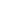 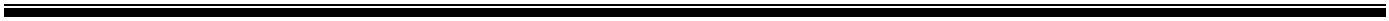 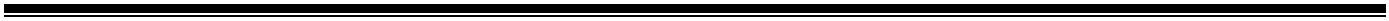 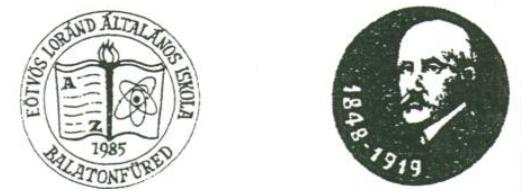 1. ASZERVEZETIÉSMŰKÖDÉSISZABÁLYZATÁLTALÁNOSRENDELKEZÉSEI,ASZERVEZETI ÉS MŰKÖDÉSI SZABÁLYZATHATÁLYAA balatonfüredi Eötvös Loránd Általános Iskola SZMSZ-nek átdolgozására a CXC.NKT:.és a 20/2012.(VIII. 31) EMMI rendelet a NKT. végrehajtásáról- alapján került sor.Az elfogadáskor a jogszabályban meghatározottak szerint egyetértési jogot gyakorolt adiákönkormányzat és az iskolaszék.Jelen szervezeti és működési szabályzat az intézmény nevelőtestületének jóváhagyásávallép hatályba, és ezzel az ezt megelőző szervezeti és működési szabályzat érvénytelennéválik (NKT:25.§).A szervezeti és működési szabályzat előírásainak betartása az intézmény valamennyidolgozójára nézve kötelező.Az Eötvös Loránd Általános alapításának éve: 1985. szept.1.Alapító okiratának száma:1/4466-7/2011.2. AZ ISKOLA MŰKÖDÉSI RENDJE (2012. CXC.TV a Köznevelésről, a 20/2012(VIII 31.) EMMI rendelet)2.1. A gyermek fogadásának rendjeAz iskola épülete (i) szorgalmi időben hétfőtől péntekig reggel 7 órától délután 17 óráigtart (anak) nyitva. Az iskola igazgatójával történt előzetes egyeztetés alapján az épület (ek)ettől eltérő időpontban, illetve szombaton és vasárnap is nyitva tartható (k).A reggeli nyitva tartás kezdetétől a vezető beérkezéséig az iskolatitkár jogosult és köteles aszükségessé váló intézkedések megtételére.Az iskolában a tanítási órákat a helyi tanterv alapján 7:45 és 16:00 között kellmegszervezni. A tanítási órák hossza 45 perc.A Pécselyi Tagintézmény gyermekeinek fogadási rendje:A tagintézményben a tanítási órákat a helyi tanterv alapján 8 óra és 13.45 óra között kellmegszervezni. A tanítási órák hossza 45 perc.A napközis csoportok munkarendje a délelőtti tanítási órák végeztével a csoportba járótanulók órarendjéhez igazodva kezdődik és 16:30-ig tart, igény alapján 16:50-ig pedagógusfelügyeletet biztosítunk.A tanulószoba nyitva tartását az éves munkarend tartalmazza meg.A tanórán kívüli foglalkozásokat a tanórák befejeztétől a délutáni nyitva tartás végéig kellmegszervezni. Ettől eltérni csak az igazgató beleegyezésével lehet.2.2. A vezetők nevelési – oktatási intézményben való tartózkodási rendjeSzorgalmi időben hétfőtől péntekig a nyitva tartás idején belül reggel 7:30 és 16:30 közöttaz iskola igazgatójának vagy helyettesének, vagy az általa megbízottnak az iskolában kelltartózkodnia.A vezetők benntartózkodásának rendjét írásban kell meghatározni.22.3.A vezetők helyettesítésének rendjeAmennyiben az igazgató vagy helyettese rendkívüli és halaszthatatlan ok miatt egyiküksem tud az iskolában tartózkodni, az esetleges szükséges intézkedések megtételére anevelőtestület egyik tagját kell megbízni. A megbízást a dolgozók tudomására kell hozni.2.4.A pedagógusok munkarendjeAz intézmény pedagógusai heti 40 órás munkaidő, és heti 32 órás bent tartózkodáskeretében végzik munkájukat. Munkanapokon a rendes munkaidő hossza legalább 4 óra,de nem haladhatja meg a 12 órát. A munkáltató a munkaidőre vonatkozó előírásait azórarend, a munkaterv, a havi programok, illetve a helyben szokásos módon kifüggesztetthirdetés útján határozza meg.2.4.1. A pedagógus munkaidejének kitöltéseA pedagógus teljes munkaideje a kötelező órákból, valamint a nevelő oktató munkávalvagy a gyermekekkel, tanulókkal a szakfeladatának a megfelelő foglalkozásokkalösszefüggő feladatok ellátásához szükséges időből áll.A pedagógus –munkakörben dolgozók munkaideje tehát két részre oszlik:a, a kötelező óraszámban ellátott feladatokra,b, a munkaidő többi részében állátott feladatokra.2.4.1.1. Kötelező órában ellátandó feladatok:a) a tanítási órák megtartásab) munkaközösségi feladatok ellátásac) osztályfőnöki feladatok ellátásátd) iskolai sportköri foglalkozásoke) énekkar, szakkörök vezetésef) differenciált képességfejlesztő foglalkozások (korrepetálás,tehetséggondozás, felzárkóztatás, előkészítők, stb.)g) magántanuló felkészítésének segítéseh) könyvtárosi feladatokA pedagógusok kötelező órában ellátandó munkaideje beleszámít a munkavégzéshezkapcsolódó előkészítő és befejező tevékenység időtartama is. Az előkészítés befejezőtevékenységnek számít a tanítási óra előkészítése, adminisztrációs feladatok, azosztályzatok beírása, tanulókkal való megbeszélés, egyeztetési feladatok, stb. ezért akötelező óraszám keretében ellátott feladatokra fordítandó munkaidőt óránként 60 percidőtartammal számításba venni.A pedagógusok iskolai szorgalmi időre irányadó munkaidő-beosztását az órarend, amunkaterv és a kifüggesztett havi programok listája alkalmazza. Az órarend készítésekorelsősorban a tanulók érdekeit kell figyelembe venni. A tanári kéréseket az igazgatórangsorolja lehetőség szerint figyelembe veszi.32.4.1.2. A munkaidő többi részében ellátott feladatok különösen a következőka) tanítási órákra való felkészülés,b) a tanulók dolgozatainak javítása,c) a tanulók munkájának rendszeres értékelésed) a megtartott tanítási órák dokumentálása, az elmaradó és helyettesítettórák vezetése,e) az osztályozó vizsgák lebonyolításaf) kísérletek összeállításag) dolgozatok, tanulmányi versenyek összeállítása és értékeléseh) a tanulmányi versenyek lebonyolításai) tehetséggondozás, a tanulók fejlesztésével kapcsolatos feladatok,j) felügyelet a vizsgákon, tanulmányi versenyeken, iskolai méréseken,k) iskolai kulturális, és sport programok szervezésel) a pótlékkal elismert feladatok (osztályfőnöki, munkaközösség-vezetői,diákönkormányzatot segítő feladatok) ellátása,m) az ifjúságvédelemmel kapcsolatos feladatok ellátása,n) szülői értekezletek, fogadóórák megtartása,o) részvétel nevelőtestületi értekezleteke, megbeszéléseken,p) részvétel a munkáltató által elrendelt továbbképzéseken,q) a tanulók felügyelete óraközi szünetekben és ebédeléskor,r) tanulmány kirándulások, iskolai ünnepségek és rendezvényekmegszervezéses) iskolai ünnepségeken és iskolai rendezvényeken való részvétel,t) részvétel a munkaközösségi értekezleteken,u) tanítás nélküli munkanapokon az igazgató által elrendelt szakmaijellegű munkavégzés,v) részvétel az intézmény belső szakmai ellenőrzésében,w) iskolai dokumentumok készítésében, felülvizsgálatában valóközreműködés,x) szertárrendezés, a szakleltárak és szaktantermek rendben tartása,y) osztálytermek rendben tartása és dekorációjának kialakítása.2.4.1.3. Az intézményben és azon kívül végezhető pedagógiai feladatok meghatározásaA pedagógusok a munkaidő tanítási órákkal, foglalkozásokkal le nem kötött részében azalábbi feladatokat az iskolában kötelesek ellátni:a 2.4.1.1 szakaszban meghatározott tevékenységek mindegyikea 2.4.1.2. szakaszban meghatározott tevékenységek, kivéve az a, b, d, g, p,w pontokban leírtak.Az intézményen kívül végezhető feladatok:a 2.4.1.3. szakaszban meghatározott tevékenységek közül az a, b, d, g, p, wpontokban leírtak.Az intézményen kívül ellátható munkaköri feladatoknak az intézmény a fentiek szerinthatározza meg a kereteit. Ennek figyelembe vételével az iskolán kívül végezhető feladatok4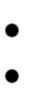 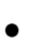 ellátásakor a pedagógus munkaidejének felhasználásáról – figyelembe véve a köznevelésitörvény 62. §(5) bekezdésében 2013.szeptember 1-től hatályba lépő meghatározott kötöttmunkaidőre vonatkozó előírásait és a munkáltató ezzel kapcsolatos döntéseit – apedagógus maga dönt.22.5. Pedagógusok munkarendjével kapcsolatos előírások.5.1. A pedagógusok napi munkarendjét, a felügyeleti és helyettesítési rendet azigazgató vagy az igazgatóhelyettes állapítja meg az intézmény munkarendjénekfüggvényébenA konkrét napi munkabeosztások összeállításánál az intézmény feladatellátásnak,zavartalan működésének biztosítását kell elsődlegesen figyelembe venni. Az intézményvezetőségének tagjai, valamint a pedagógusok a fenti alapelv betartása mellett javaslatokattehetnek egyéb szempontok, kérések figyelembe vételére.2.5.2. A pedagógus köteles 15 perccel tanítási, foglalkozási, ügyeleti beosztása előtt amunkahelyén (illetve a tanítás nélküli munkanapok programjának kezdete előtt, annakhelyén) megjelenni. A pedagógus a munkából való rendkívüli távolmaradását, annak okátlehetőleg előző nap, de legkésőbb az adott munkanapon 7.20 óráig köteles jelenteni azintézmény vezetőjének vagy helyettesének, hogy közvetlen munkahelyi vezetőjehelyettesítéséről intézkedhessen. A hiányzó pedagógus köteles várhatóan egy hetetmeghaladó hiányzásnak kezdetekor tanmeneteit az igazgatóhelyetteshez eljuttatni, hogyakadályoztatása esetén a helyettesítő tanár biztosíthassa, a tanulók számár a tanmenetszerinti előrehaladást. a táppénzes papírokat legkésőbb a táppénz utolsó napját követő 3.munkanapon le kell adni a gazdasági irodában.Tanári ügyelet működtetéseAz iskolában reggel 7.30 órától a tanítás kezdetéig és az óraközi szünetekben tanári ügyeletműködik. Az ügyeletes nevelő köteles a házirend alapján a tanulók magatartását, azépületek rendjének, tisztaságának megőrzését, a balesetvédelmi szabályok betartásátellenőrizni.Az egyes ügyeletes nevelők felelősségi területe az alábbi:főépületre és udvarra (4-8. évfolyam)az új szárnyra és udvarra (1-3. évfolyam) terjed ki.A tanuló a tanítási idő alatt csak a szülő személyes, vagy írásbeli kérésére, azosztályfőnöke (távolléte esetén az igazgató vagy az igazgatóhelyettes) engedélyévelhagyhatja el az iskola épületét. Rendkívüli esetben – szülői kérés hiányában – az iskolaelhagyására csak az igazgató vagy az igazgatóhelyettes adhat engedélyt.2.5.3 . Rendkívüli esetben a pedagógus az igazgatótól vagy az igazgatóhelyettestől kérhetengedélyt legalább két nappal előbb a tanítási óra (foglalkozás) elhagyására, a tanmenettőleltérő tartalmú tanítási óra (foglalkozás) megtartására. A tanítási órák (foglakozások)elcserélést az igazgatóhelyettes engedélyezi.5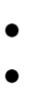 2.5.4. A tantervi anyagban való lemaradás elkerülése hiányzások esetén- lehetőség szerint-szakszerű helyettesítést kell tartani. Ha a helyettesítő pedagógust legalább egy nappal atanítási óra (foglalkozás) megtartása előtt bízták meg, úgy köteles szakszerű órát tartani,illetve a tanmenet szerint előrehaladni, a szakmailag szükséges dolgozatokat megíratni éskijavítani.2.5.5. A pedagógusok számára –a kötelező óraszámon felüli- a nevelő-oktató munkávalösszefüggő rendszeres vagy esetenkénti feladatokra a megbízást vagy kijelölést azintézményvezető adja az igazgatóhelyettes és a munkaközösség- vezetők javaslatainakmeghallgatása után.2.5.6. A pedagógus alapvető kötelessége, hogy tanítványainak haladását rendszeresenosztályzatokkal értékelje, valamint számukra a számszerű osztályzatokon kívülvisszajelzéseket adjon előrehaladásuk mértékéről, az eredményesebb tanulás érdekébenelvégzendő feladatokról.2.6. Az intézmény nem pedagógus munkavállalóinak munkarendjeAz intézményben a nem pedagógus munkavállalók munkarendjét a jogszabályokbetartásával az intézmény zavartalan működése érdekében az intézményvezető állapítjameg. Munkaköri leírásukat az igazgató és a gazdaságvezető közösen készíti el. A törvényesmunkaidő és pihenő idő figyelembevételével az intézményvezetői tesznek javaslatok a napimunkarend összehangolt kialakítására, megváltoztatására, ésszabadságának kiadására.amunkavállalókA nem pedagógus munkakörben foglalkoztatottak munkarendjét az igazgató határozzameg. A napi munkaidő megváltoztatása az intézményvezető, adminisztratív és technikaidolgozók esetében az intézményvezető vagy a gazdaságvezető szóbeli vagy írásosutasításával történik.22.7 Munkaköri leírás minták.7.1 Az igazgatóhelyettes munkaköri leírásaA munkakör célja:Az igazgató munkájának segítése az iskolavezetés szerteágazó feladatainak ellátásában:egyes munkaterületeknek a vezetői munkamegosztásban rögzített teljes hatáskörrel valóirányítása, az igazgató távollétében annak teljes jogkörrel és felelősséggel járó helyettes.Megbízási ideje a 2010.évi CLXXV. tv. a Kjt. módosítása alapján.Alapvető felelősségek, feladatok:Az igazgatóhelyettes az igazgató közvetlen munkatársa, felelősséggel vesz részt aziskolakoncepció kialakításában, az elkészítésében, a kitűzött célok megvalósításában,végrehajtás ellenőrzésében. Munkájával és magatartásával hozzájárul a nyugodt iskolai életés demokratikus légkör kialakításához.A nevelő – oktatómunka irányításában:Részt vesz a pedagógiai program, az éves munkaterv kialakításában,megvalósításában, a tanév előkészítésében és lezárásban.6Figyelemmel kíséri a nevelők munkáját, óralátogatást végez, szakmaitanácsaival segíti a nevelő – oktató munkát, alkalmanként felméréseketvégez, ellenőrzi az adminisztrációs munkát, segíti a tanulmányiversenyekkel, pályázatokkal kapcsolatos teendők ellátását.Szervezi és tevőlegesen támogatja az iskolai nyílt napok lebonyolítását.Segíti a nevelők munka melletti továbbtanulásának, továbbképzéseinekbiztosítását.Tantestületi értekezleteken vitaindítót tart, egy – egy nevelési – oktatásihelyzetet önállóan elemez, szakterületéhez tartozó témában belsőtovábbképzést szervezhet.Folyamatosan törekszik szakmai tudásának gyarapítására, a legkorszerűbbszakmai ismeretek elsajátítására.Segíti a diákönkormányzat munkáját.Felelős a rendezvények, ünnepélyek, kulturális versenyek rendjéért,színvonaláért.Felelős a vizsgák (osztályozó, különbözeti, javító, év végi) és a tanulmányiversenyek zökkenőmentes lebonyolításáért.Megszervezi és ellenőrzi az iskolaépület, tantermek, udvarok rendjét ésbiztonságát, szükség esetén pedagógiai vagy munkáltatói intézkedéseketkezdeményez.Felelős a helyettesítések megszervezéséért, engedélyezi a szükségesóracserét.Gondoskodik arról, hogy minden információt, hirdetést megismerjenek apedagógusok.Közvetlenül irányítja és felügyeli a következő felelősök és dolgozókmunkáját:ifjúságvédelmi felelőstankönyvfelelős, könyvtárosmunkavédelmi és tűzvédelmi felelősEllenőrzési tapasztalatait (a felelősségre vonás vagy elismeréskezdeményezésével is) közli az intézmény igazgatójával.Közreműködik a könyvtári beszerzésekben, a tankönyvellátásban.Részt vesz a diák - szociális juttatások ügyeinek intézésében (étkezés,tankönyvsegély stb.).Személyzeti – munkáltatói feladatok:Részt vesz a munkaerő - gazdálkodási terv elkészítésében.A hatáskörébe tartozó munkaterületen elkészíti a dolgozók munkakörileírását, szervezi és ellenőrzi munkájukat.Nyilvántartjaanevelők és technikai dolgozók munkából valótávolmaradását.Intézi a nevelők szülési szabadsággal, GYED-del, GYES-sel kapcsolatosügyeit.Elkészíti a dolgozók éves szabadságolási tervét, gondoskodik arról, hogy aszabadság idejére eső átlagbér kifizetésre kerüljön.Hivatali – adminisztratív feladatok:Elkészítteti az órarendet.Elkészíti a statisztikát (okt.1., félév, év vége).7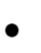 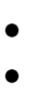 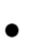 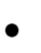 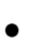 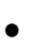 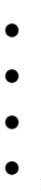 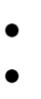 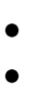 Gondoskodik a tanév közben távozó, ill. érkező tanulók okmányainakkezeléséről.Ellenőrzi az osztálynaplók, törzslapok, bizonyítványok, vizsga- és egyébjegyzőkönyvek pontos vezetését.Gondoskodik az illetmény- és bérügyek pontos adminisztrációjáról (túlóra –távolléti – helyettesítési díj kimutatás elkészítése és beterjesztése a MÁK –hoz).Gazdálkodással kapcsolatos feladatok:Javaslataival segíti az igazgatót a béralap takarékos és szakmailag hatékonyfelhasználásában.Javaslatot tesz elismerésre – kitüntetésre, jutalmazásra.A nevelőktől összegyűjtött információk alapján javaslatot tesz a szemléltetőeszközök rendelésére.Ellenőrzi az iskolai tanszer- és taneszköz - ellátást.Gondoskodik a szükséges nyomtatványok beszerzéséről, tárolásáról.Ellenőrzi ingóvagyon kezelésével kapcsolatos feladatok ellátást (szakleltárak,készletnyilvántartások, anyagszámadások felfektetése, vezetése, a változásokbejegyzése, a selejtezések előkészítése).Intézkedik a munkavédelmi, balesetvédelmi, tűzvédelmi feladatok ellátásáértés az előírások betartásához szükséges eszközök beszerzéséről.Szervezeti kapcsolatok:Az igazgatóval naponta kölcsönösen tájékoztatják egymást a végzett munkárólés a feladatokról.Napi kapcsolatot tart fenn a hatáskörébe közvetlenül tartozó dolgozókkal.Rendszeresen látogatja a szülői értekezleteket.Egyéni fogadóórát tart.Napi kapcsolatot tart a gyermekjóléti valamint az iskola egészségügyi ellátástbiztosító szolgálatokkal (családsegítő, gyámhatóság, szakrendelés ANTSZ).Jelen van az ANTSZ, a Tűzoltóság ellenőrzésein, az ellenőrzési jegyzőkönyvekalapján megteszi a szükséges intézkedéseket.Az igazgató felkérésére képviseli az intézményt a különböző szakmai,társadalmi szervezetek rendezvényein (alkalmanként meghatározott tárgyalási,javaslattételi, döntési, aláírási jogkörrel).Szervezi az iskolába érkező vendégek fogadását.Aláírási és ellenőrzési jogköre kiterjed a következő területekre:a tanuló jogviszony igazolása,másolatok kiállítása, hitelesítése,az igazgató távollétében utalványozás.Ellátja azokat a feladatokat, amivel esetenként az igazgató hatáskörébe utal.A tanulók, szülők és dolgozók személyiségjogait érintő információkat,különösen a munkája során tudomására jutott adatokat a Kjt. szabályaiszerint végzi.Az intézményben való tartózkodás csak a tanítási órák, iskolai értekezletek,rendezvények idején, valamint a munkabeosztás szerinti ügyeleti időben,8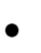 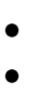 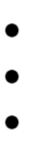 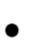 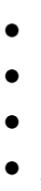 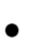 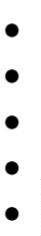 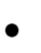 illetve az igazgató távolléte esetén addig kötelező, amíg az iskolábanszervezett iskolai foglalkozások keretein belül tanulók tartózkodnak.igazgatóhelyettesigazgatóBalatonfüred, 20……………………………….92.7.2 Az osztályfőnök munkaköri leírásaA munkakör célja:Egy osztály és annak tanulóit érintő iskolai fejlesztő hatások koordinálása, a nevelésitényezők összefogása a tanulók személyiségének az iskolai értékrend fejlesztéseérdekében. Az osztály közösségi életének szervezése.Alapvető felelősségek és feladatok:Az osztályfőnököt az igazgató bízza meg egy vagy több évre. Azosztályfőnök felelős vezetője a rábízott tanulócsoportnak. Feladata atanulók személyiségének alapos, sokoldalú megismerése, differenciáltfejlesztése,közösségitevékenységükirányítása,önállóságuk,öntevékenységük és önkormányzó képességük fejlesztése.Nevelőmunkáját folyamatosan tervezi, ennek írásos dokumentuma afoglalkozási terv és az osztályfőnöki órák tématerve, amelynek formai,szerkezeti követelményeit az osztályfőnöki munkaközösség határozza meg.Személyiség- és közösségfejlesztő munkája, az iskola pedagógiaiprogramjában preferált alapértékek osztályban való elfogadtatásaérdekében.Törekszik tanulói személyiségének, család és szociális körülményeinekalapos megismerésére, a szülők iskolával szembeni elvárásainak, agyerekekkel kapcsolatos ambícióinak megismerésére.Feltérképezi az osztály szociometriai jellemzőit, az osztályon belül uralkodóértékrendet.Együttműködik az osztályában tanító szaktanárokkal, napközis nevelőkkel.Látogatja osztálya tanítási óráit, a tanítási órán kívüli foglalkozásait,tapasztalatait, észrevételeit, az esetleges konfliktusokat az érintettnevelőkkel megbeszéli.Szükség esetén – az igazgató hozzájárulásával – az osztályban tanítótanárokat és az érintett más pedagógusokat tanácskozásra hívja össze.Vezeti osztálya osztályozó értekezleteit, ezeken, valamint az igazgatókérésére a nevelőtestületi értekezleten ismerteti és elemzi a tanulócsoporthelyzetét, neveltségi szintjét, tanulmányi munkáját, magatartását. Azosztályban tanító pedagógusokkal megvitatja az addig tapasztaltakat és akövetkező időszak teendőit.Gondot fordít arra, hogy osztálya tanulói érjék el a képességüknekmegfelelő szintet a tanulásban. Szervezi, és havonta értékeli az osztályban atanulók tanulmányi előmenetelét, magatartását és szorgalmát.Segíti a tanulásban lemaradók felzárkóztatását, szervezi ezek segítését.Gondot fordít a helyes tanulási módszerek elsajátíttatására.Tiszteletben tartja a gyerekek emberi méltóságát, gondoskodik arról, hogyaz osztály közösségi tevékenysége során alkalmat teremtsen mindentanulónak a demokratikus közéleti szereplésre való felkészülésre.A helyi tantervben meghatározott órakeretben osztályfőnöki órákat tart.Ezeket használja fel az osztályban adódó szervezési és pedagógiaiproblémák megoldására. Az osztályfőnöki órák témáit a munkaközösségáltal meghatározott formában, tanmenetben rögzíti.10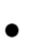 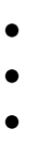 Az osztályfőnöki órákon folyó irányított beszélgetések szolgálják az iskolapedagógiai programját: de mindenképpen tartalmazzák a humanistaalapértékek elfogadtatására való törekvést. Minden iskolai programbanhelye van a rendre, tisztaságra, udvarias, kulturált viselkedésre,fegyelmezett munkára és tanulásra, a munka és a dolgozó embertiszteletére, az önművelés igényére, testi-lelki egészség megőrzésére,környezetvédelemre, demokratizmusra, önismeretre, harmonikus, társaskapcsolatokra való nevelésnek. Az egyes alapkérdésekkel való foglalkozásmértékét, a rá fordított időt és az osztályfőnöki tematikába kerülő egyébkérdéseket az iskola pedagógiai programja, a tanulók fejlettségi szintje ésérdeklődése alapján választja ki. A tanmenetben tervezett témákfeldolgozására alaposan felkészül, ugyanakkor a tanulók érdeklődésének,aktivitásának figyelembevételével rugalmasan kezeli azokat.A nevelő munkája tervezésében az osztályfőnöki tanmenetet foglalkozásitervvel egészíti ki. Ebben megtervezi a gyerekek személyiségfejlesztéseérdekében elvégzendő felméréseket, vizsgálatokat, a tanulókkal való egyénibánásmód eljárásait: s az osztállyal való egyeztetés után a tanévre tervezettközös tevékenységeket (munka, kirándulások, egyéb rendezvények).Felkészíti osztályát az iskola hagyományos rendezvényeire, ünnepségeire,szervezi osztálya szabadidős foglalkozásait oly módon, hogy ígymegismertesse tanítványaival a kulturált szórakozás és művelődésváltozatos formáit, kifejlessze bennük a szabadidő tartalmas kialakításánakigényét.Segíti az iskolai diákönkormányzat munkáját: felkelti a tanulókban aziskolai közéleti tevékenység iránti érdeklődést: az osztály életénekdemokratikus szervezésével kifejleszti bennük az ehhez szükségesképességeket.A gyerekek minden iskolai tevékenységét (beleértve a tanórán kívüli ésszabadidős foglalkozásokat is) értékeli, bennük is kialakítja a reálisönértékelés igényét.A gyerekek életkorának megfelelően szakmai ismertetésekkel, önismeretigyakorlatokkal készíti fel tanulóit a pályaválasztásra.Felelősök megbízásával és munkájának ellenőrzésével biztosítja azosztályterem rendjének, tisztaságának, berendezési tárgyainak megőrzését.Megszervezi, irányítja és ellenőrzi osztálya ügyeletesi tevékenységét.Törekszik a család és az iskola nevelőmunkájának összehangolására:együttműködik a szülőkkel.Évente legalább 3 alkalommal szülői értekezletet, havonta fogadóórát tart.Megismerteti a szülőkkel az iskola pedagógiai programját, házirendjét,megbeszéli velük a gyereket érintő nevelési elképzeléseit az osztály, illetveaz egyes tanulók fejlesztésére vonatkozóan.Szakértelme és képességei szerint elvégzi azokat a feladatokat, amelyekkelaz iskolavezetés esetenként megbízza.Megilleti az a jog, osztályában tanítja szaktárgyát.Gondoskodik osztályában a szülői közösségégének megalakításáról ésképviseli az osztály érdekeit a nevelőtestület és az iskolaszék előtt.Megszervezi az arra vállalkozó és alkalmas szülők részvételét a tanulássegítésében, a pályaválasztási, iskolai szabadidős programok, kirándulások,táborozások szervezésében, az iskolai alapítvány támogatásában.11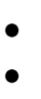 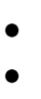 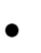 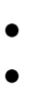 Szükség szerint végez családlátogatásokat – szülők előzetes értesítésével ésbeleegyezésével.Folyamatosan tájékoztatja a szülőket a gyerekek magatartásáról, tanulmányielőmeneteléről, alkalmazza az iskolai szabályzatokban rögzített dicséret éselmarasztalás formáit.Elvégzi az osztályfőnök adminisztrációs teendőit, felel az osztálynaplószabályszerű, naprakész vezetéséért, a törzslapok pontos felfektetéséért.A hátrányos helyzetű és veszélyeztetett tanulók segítése érdekébenegyüttműködik az ifjúságvédelmi felelőssel.A gyerekekkel minden érdemjegyet beírat az ellenőrzőbe, rendszeresenellenőrzi, hogy aláíratták-e az ellenőrzőbe került jegyeket és bejegyzéseket.Regisztrálja, és hetente összesíti a tanulók hiányzásait, adatokat szolgáltatosztályáról az iskolai statisztika elkészítéséhez.Elvégzi a tanulók továbbtanulásával kapcsolatos teendőket, továbbtanulásilapjaikat szabályszerűen és pontosan továbbítja.Aktívan részt vesz az osztályfőnöki munkaközösség munkájában, aszakirodalom tanulmányozását, bemutató foglalkozást, különböző témájúfelmérések kidolgozását és elemzését vállalja.A teljesítményértékelés módszere:-Munkájáról félévenként írásban beszámol az iskolavezetőség által kiadott szempontokalapján.-A MT. és Kjt. és végrehajtási rendelete szerint anyagi felelősséggel tartozik az iskolafelszerelési tárgyainak épségéért, a rábízott tárgyak szabályos kezeléséért.osztályfőnökigazgatóBalatonfüred, 20………………………..2.7.3 A szaktanár munkaköri leírásaA munkakör célja:Az iskolai tantárgyak szakszerű és hatékony oktatása a tantárgyfelosztásban meghatározottrendben. Az iskolai pedagógiai program alapértékeinek képviselete a szakmai munkában.12Alapvető felelősségek és feladatok:A pedagógus felelősséggel és önállóan, a tanulók tudásának, képességeinekés személyiségének fejlesztése érdekében végzi munkáját. Munkakörikötelességeit általában a KNT 19 §-a tartalmazza, de kötelezőek ránézve isa Közoktatási törvény végrehajtási rendeletei, az intézmény pedagógiaiprogramja, belső szabályzatai és a nevelőtestület határozatai.Nevelő-oktatómunkáját a nevelőtestület által kialakított egységes elvekalapján, a módszerek és a taneszközök megválasztásával tervszerűen végzi.Megismeriaszaktárgyában rendelkezésre álló programokat éstankönyveket, s ezek közül az iskola pedagógiai koncepciója alapján, atanulók adottságaihoz igazítva választja ki a legmegfelelőbbet.Év elején a követelményeket és az előző év eredményeit figyelembe vevő, aképességek fejlesztését célzó tanmenetet készít.Tanítási óráira és a tanórán kívüli foglalkozásaira rendszeresen felkészül,azokat szakszerűen és pontosan megtartja.Óráin gondot fordít a tanulók differenciált foglalkoztatásaira, egyénifejlesztésüket optimális szintű, személyre szabott feladatokkal szolgálja.Rendszeresen ellenőrzi és értékeli a tanulók teljesítményeit, eközben gondotfordít arra, hogy az írásbeli és szóbeli számonkérés egyensúlyban legyen.Az írásbeli dolgozatokat, felmérő és témazáró feladatlapokat legkésőbb 1héten belül kijavítja és kijavíttatja. A dolgozatírás időpontját a tanulókkalaz írás előtt legalább egy héttel előre közli, ennek segítségéveltanártársaival együtt biztosítja, hogy ugyanabban az osztályban egy naponkettőnél több témazáró dolgozatot ne írjanak.A félévi és az év végi zárás előtti utolsó témazáró, illetve iskolai dolgozatotlegkésőbb egy héttel a jegyek lezárása előtt megíratja.A kötelező írásbeli házi feladatokat ellenőrzi, javítja, vagy a tanulókkaljavíttatja, és velük együtt értékeli.Az iskolavezetés jóváhagyásával a hátrányos helyzetű, lassúbb tempóbanhaladó gyerekek számára felzárkóztató foglalkozásokat szervezhet.A szaktárgyában kimagasló teljesítményt és kreativitást mutató tanulókat aziskolalehetőségeinekkihasználásávalhozzásegítitehetségükkibontakoztatásához (szakkör, tanulmányi versenyre való felkészítés).Óráin optimálisan felhasználja az iskolában rendelkezésére álló szemléltetőeszközöket. Gondoskodik a szaktárgyához tartozó szertári anyag megfelelőtárolásáról, megőrzéséről, a szertár rendjéről és öntevékenyen részt vállal aszemléltető eszköz-állomány fejlesztésében.Az iskola pedagógiai programjában meghatározott – szaktárgyávalkapcsolatos – szabadidős programok, versenyek megszervezésében aktívszerepet vállal.Előzetes megállapodás szerint a kötelező óraszámába beszámíthatók akövetkező feladatok: diákköri foglalkozások, énekkar, sportkör,tömegsport, tehetséggondozás, felzárkóztató foglalkozás, tanulószobaifoglalkozás, nem főfoglalkozású könyvtárosi tevékenység.Az iskolavezetés megbízása alapján elláthat különböző pótlékokkal díjazottfeladatokat(osztályfőnök,szakmaimunkaközösségvezetője,diákönkormányzat vezetője) és felelősi tevékenységeket.13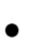 A SZMSZ-ben meghatározott módon történő megbízással az éves ügyeletitervben rögzített időpontban óraközi ügyeletet vállal, beosztható az étkeztetésfelügyeletére, szükség szerint – az iskolavezetés utasítására – helyettesítéstvégez.Elvégzi a pedagógus beosztásával kapcsolatos adminisztrációs munkát,pontosan vezeti az osztálynaplót, a tanulók érdemjegyeit beíratja az ellenőrzőkönyvükbe, megírja a javító- és osztályozó-vizsga jegyzőkönyveit.Részt vesz az iskola szülői értekezletein, fogadóórákon. A szülőkkel valótalálkozási alkalmakkor tájékoztat a tantárgyi követelményekről, a tanulókelőmeneteléről, megbeszéli velük a gyerekek fejlődésében felmerülőproblémákat.A szaktanár, mint a nevelőtestület tagja köteles részt venni a testületiértekezleteken, megbeszéléseken, joga van véleményével a közös döntésekhezhozzájárulni.Jelen kell lennie minden iskolai szintű rendezvényen, ünnepségen.A szaktanár kötelessége szakmai és pedagógiai tudásának állandó gyarapítása,a szaktárgya körébe tartozó új tudományos eredmények megismerése és aszakmódszertani fejlesztések körében való tájékozódás.Meghatározza a szaktárgyában használatos írószer és egyéb taneszköz-szükségletet, tapasztalatai alapján javaslatot tesz a rászoruló tanulók tanszer-segélyben való részesítésére.Munkájának megkezdése előtt 15 perccel köteles megjelenni az iskolában,illetőleg a foglalkozás helyén. Akadályoztatása esetén legrövidebb időn belülértesíti az iskolavezetést, és a tanítási anyag, valamint a taneszközök átadásávalhozzájárul a helyettesítés szakszerűségéhez.Aktívan részt vesz szakmai munkaközössége foglalkozásain, ahol megosztjakollégáival önképzésben szerzett ismereteit, egyezteti velük a szaktárgyiértékelés helyi elveit. Részt vesz a helyi tantervek kidolgozásában, atovábbképzési célú előadást és foglalkozást tarthat.Szaktárgya tanításával egy időben minden pedagógus kötelessége a tanulókszemélyiségének a nevelőtestülettel közösen kialakított pedagógiai koncepciómentén való fejlesztése, a pedagógiai programban rögzített iskolai értékrendkövetkezetes képviselete.Figyelemmel kíséri a tanulók egyéni fejlődését, ennek előmozdítása érdekébenegyüttműködik az osztályfőnökkel és a vele egy osztályban tanító kollégákkal.Munkatársi kapcsolatot ápol pedagógus társaival és az iskola dolgozóival.Szakértelme és képessége szerint elvégzi azokat a feladatokat, amelyekkel aziskolavezetés megbízza.A teljesítményértékelés módszere:Az iskolavezetés óralátogatásai.tanulók tudásának felmérését szolgáló vizsgálatok eredményei,Aversenyeredmények.Évenként írásbeli vagy szóbeli beszámoló a munkaközösségvezető, ill. aziskolavezetés által megadott szempontok alapján.14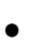 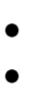 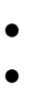 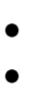 A MT. és Kjt. és végrehajtási rendelete szerint anyagi felelősséggel tartozik aziskola felszerelési tárgyainak épségéért, a rábízott tárgyak szabályoskezeléséért.szaktanárigazgatóBalatonfüred, 20………………………..152.7.4 A tanító munkaköri leírásaA munkakör célja:Az iskoláztatás kezdő szakaszábanagyerekek iskolai életre szocializálása,kötelességtudatuk és feladattartásuk kialakítása, alapkészségek fejlesztése. Az egészségeséletmódnak megfelelő szokások, követelmények megismertetése, gyakoroltatása agyerekekkel, a tanulók – életkorának megfelelő – fejlesztő foglalkoztatása a tanulmányikövetelmények és az iskola pedagógiai programjának szellemében.Alapvető felelősségek és feladatok:A tanító felelős a rábízott gyerekek tanulmányi és erkölcsi fejlődéséért,jogait és kötelességeit a NKT 19. §-a tartalmazza, de kötelezőek rá nézve isa Közoktatási törvény végrehajtási rendeletei, az intézmény pedagógiaiprogramja, belső szabályzata és a nevelőtestület határozatai.Osztálytanítóként osztályában a tantárgyfelosztásban megjelölt tantárgyakattanítja.Törvény adta jogánál fogva a tanításhoz maga választhatja meg afelhasználni kívánt taneszközöket és módszereket. Választásánál azonbantekintettel kell lennie arra, hogy munkájával a tantestület által kialakítottpedagógiai koncepciókat szolgálja.Ennek érdekében konzultál a szakmai munkaközösség vezetőjével is.A felelős taneszköz és módszerválasztás feltétele, hogy a tanító megismerjea rendelkezésre álló tanítási programokat és eszközöket, folyamatosönképzéssel kell tájékozódnia az új szakmai törekvésekről.Év elején a követelményeket és az előző évi tapasztalatok (mérések)eredményét figyelembe vevő, a képességek fejlesztését szolgáló tanmenetetkészít.Tanóráira a tanórán kívüli foglalkozásaira felkészül, nagy gondot fordít agyerekek életkori sajátosságainak megfelelő foglalkoztatására,rendelkezésre álló idő optimális kihasználására.aTanórai munkáját a gyerekek adottságainak, haladási tempójánakmegfelelően differenciáltan szervezi. A lemaradó tanulók számárafelzárkóztató foglalkozásokat szervez, egyéni segítségnyújtással biztosítjatovábbhaladásukat. Szükség esetén időben szakértői bizottsági vizsgálatotkezdeményez annak érdekében, hogy minden tanuló képességeinekmegfelelő intézményben folytathassa tanulmányait. Gondot fordít atehetséges tanulók megfelelő foglalkoztatására, amitatanóraidifferenciáláson kívül szakkörökbe való javaslat, tanulmányi versenyekrevaló felkészítés formájában megtehet.Gondoskodik arról, hogy minden tanuló – ha különböző ütemben is –megszerezze a tanterv követelményeiben meghatározott alapkészségeket, aképességeinek megfelelő ismereteket.A gyerekek tanulmányi fejlődését egyéni foglalkoztatással, sokoldalúszemléltetéssel szolgálja. Gondoskodik az általa használt és technikaieszközök helyes tárolásáról, épségének megőrzéséről.Rendszeresen ellenőrzi és értékeli a gyerekek tanulmányi munkáját úgy,hogy az értékelés az életkori sajátosságoknak megfelelő, motiváló hatásúlegyen. Az értékelésben törekszik az írásbeli és szóbeli formák16egyensúlyának megtartására. A kötelező írásbeli feladatokat ellenőrzi,javítja és a tanulókkal együtt értékeli. Az írásgyakorlatot és a matematikaifeladatokat kijavítja, értékeli.Tanításban kiemelten kezeli a szóbeli és írásbeli kommunikatív képességekfejlesztését.Atanulók személyiségfejlesztésétatanítás-tanulás folyamatábantervszerűen végzi.Feladata a gyerekek minél alaposabb megismerése, amit a tanulókfolyamatos tudatos megfigyelésével, változatos közös tevékenységekszervezésével, családlátogatások és különböző vizsgálatok segítségévelérhet el.Fokozatosan szoktatja tanulóit az iskolai élet szabályainak betartására,megismerteti velük az iskola házirendjét és az egyéb rájuk vonatkozórendelkezéseket.Biztosítja tanulói számára, hogy nyugodt légkörben, türelmes, elfogadókörnyezetben fejlődjenek.A tanítónak meghatározó szerepe van a gyerekek tanuláshoz valóviszonyának kialakításában, feladata a tanulás érdeklődésének fenntartása,fejlesztése.Felelős azért, hogy a gyerekek a tanulmányi foglalkozások szüneteibenegészséges körülmények között kikapcsolódhassanak, játszhassanak:megfelelő időt töltsenek szabad levegőn való mozgással is.Tanórán kívüli szabadidős foglalkozásokat szervez a tanulók életkorának,igényeinek megfelelően.A tanítási órákon és a tanórákon kívüli foglalkozáson különös gondot fordítatanulókegyüttműködésikészségének,önállóságánakésöntevékenységének kialakítására. A közös iskolai tevékenység mindenmozzanatában gyakoroltatja a kulturált emberi viselkedés szabályait.Tiszteli a gyermek emberi méltóságát, a másik ember tiszteletét megkövetelia tanulóktól is.Gondoskodik a szociális segítségre szoruló, hátrányos helyzetű ésveszélyeztetett gyerekek segítéséről, ha szükségesnek látja, hatóságiintézkedést is kezdeményez (segélyezés, étkezési és tanszerellátás,gyámügyi intézkedés). Együttműködik az iskolában dolgozóifjúságvédelmi felelőssel.Munkakörében ellátja az osztály tanulóival kapcsolatos adminisztrációsmunkát, vezeti az osztálynaplót, a tanulók törzslapját, az osztályáravonatkozóan adatokat szolgáltat a statisztika elkészítéséhez. Vezeti,vezetteti a tanulók tájékoztató füzetét, ellenőrző könyvét.Szoros kapcsolatot tart fenn a szülőkkel, őket minden – az osztály, illetve azegyes gyereket érintő – kérdésről haladéktalanul tájékoztatja. A tanulókelőmeneteléről szóló minősítéseket, érdemjegyeket folyamatosan bejegyziaz ellenőrző, ill. tájékoztató füzetbe. A munkatervben meghatározottidőközönként szülői értekezletet, fogadóórát tart. Tájékoztatja a szülőket aziskolában használatos taneszközökről, meghatározza a szükséges füzetek ésírószerek körét.Szervező munkát végez a szülői közösségek alakításában, majd velükegyüttműködve kapcsolja össze az iskola és a helyi társadalom igényeit. Az17arra alkalmas és vállalkozó szülőket bevonja a tanulmányi munka és aszabadidős foglalkozások, kirándulások, táborozások megszervezésébe.A szülőket tájékozatja az iskola pedagógiai programjáról, házirendjéről, aziskolai értékelési rendszerről.Mint osztályvezető, kapcsolatot tart az SZM képviselőjével.A tanító, mint a nevelőtestület tagja, részt vesz a nevelőtestület döntéseinekmeghozatalában, kötelessége az értekezleteken, közös iskolairendezvényeken való részvétel.Az iskolai ünnepélyek méltó megtartásához osztálya megfelelőfelkészítésével – a gyerekek életkorától függően műsorok betanításával –járul hozzá.Kötelessége az iskolai munkatervben rá osztott feladatok végrehajtása,ügyeletesi teendők ellátása.Naponta 15 perccel az első tanítási óra megkezdése előtt kötelesmunkahelyén megjelenni. Akadályoztatása esetén a lehető legrövidebb időnbelül értesíti a munkáltatóját, és a tanítási anyag, valamint a taneszközökátadásával hozzájárul a helyettesítés szakszerűségéhez.Kapcsolatot tart munkatársaival, különös tekintettel az osztályávalfoglalkozó pedagógus társaival.Szakmai munkaközösségében aktívan részt vesz a szervezett önképzésben,az iskola által biztosított továbbképzési lehetőségeket kihasználja. Újonnanszerzett ismereteiről beszámol munkaközösségében.Mindennapi munkáját az iskola általános céljai alapján tervezi és ezekszolgálatában szervezi.Munkatársi kapcsolatot ápol pedagógus társaival és az iskola dolgozóival.Szakértelme és képessége szerint elvégzi azokat a feladatokat, amelyekkelaz iskolavezetés esetenként megbízza.A teljesítményértékelés módja:Munkájáért eredményfelelősséget vállal: felelős a rá bízott gyerekektanulmányi fejlődéséért, amit iskolai belső és külső értékelésekminősítenek.Munkájáról az iskolavezetés által adott szempontok alapján félévente,évente írásos beszámolót készít.Az iskolavezetés előre meghatározott rendben látogatja tanítási óráit.A MT. és Kjt. és végrehajtási rendelete szerint anyagi felelősséggel tartozik az iskolafelszerelési tárgyainak épségéért, a rábízott tárgyak szabályos kezeléséért.tanítóigazgatóBalatonfüred, 20……………………………….182.7.5A napközis nevelő munkaköri leírásaA munkakör célja:A napközis csoportba tartozó tanulók tanórák után iskolában töltött idejének célszerű,hasznos, intenzív fejlesztő foglalkozásokkal való kitöltése.Alapvető felelősősségek, feladatok:Nevelő munkáját foglalkozási tervben rögzített módon tudatosan tervezi,nagy gondot fordít a tanulók változatos foglalkoztatására.Csoportja számára heti tervet készít: foglalkozásaitanapközismunkaközösség által készített napközis házirend szerint szervezi.Legfontosabb feladata a tanulók másnapi felkészülésének biztosítása: azönálló tanulás feltételeinek megteremtése, módszereinek megtanítása és aszükség szerinti segítségnyújtás. Gondoskodik arról, hogy a gyerekek a hetirendben megjelölt tanulmányi foglalkozásokon elmélyülten tanuljanak,írásbeli házi feladataikat maradéktalanul elkészítsék. Ezt mennyiségilegminden esetben, minőségileg lehetőség szerint ellenőrzi.A memoritereket lehetőség szerint kikérdezi.A rászorultakat a megadott időkeretek között korrepetálja: vagy segítésükettanulócsoportok szervezésével biztosítja.Anapközis munka fontos részeaszabadidő fejlesztő hatásútevékenységekkel való kitöltése.Az adott időkeretek szabta lehetőségek szerint csoportja számára legalábbheti 1 alkalommal kultúr -, munka és 2 alkalommal sport-játék(testnevelés!) foglalkozásokat szervez.Gondos tervezéssel biztosítja, hogy ezek színvonalasak legyenek.Csoportját az ebédlőbe kíséri, ott gondoskodik a kulturált étkezésfeltételeiről, a személyi higiénia szabályainak betartásáról és a tanulókfegyelmezett viselkedéséről.Ebéd után kötetlen szabadidőben biztosítja a tanulóknak a szabad levegőnvaló mozgást, kikapcsolódást, eközben személyesen felügyel rájuk. Ez időalatt indirekten irányítja tevékenységüket, a gyerekek tanácstalanságaesetén célravezető pedagógiai lépéseket tesz.Felelősök választásával és azok munkájának ellenőrzésével – munkaidejealatt – biztosítja az ebédlő, a csoportfoglalkozásokra használt tanterem ésaz iskolaudvar rendjét és biztonságát.Gondoskodik a csoportja számára kiadott játékok, munka- és szemléltetőeszközök gondos tárolásáról és állaguk megőrzéséről.Naponta vezeti a létszámjelentő füzetet, felelős a hiányzások pontosnyilvántartásáért.Aktívan részt vesz a napközis munkaközösség munkájában: állandóönképzéssel fejleszti tudását. A továbbképzéseken, tanfolyamokonmegismert szakmai újdonságokról a munkaközösségben beszámol.Mint a nevelőtestület tagja, köteles részt venni annak értekezletein,megbeszélésein, s minden iskolai rendezvényen.19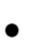 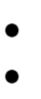 Részt vesz a csoportjába tartozó tanulók szülői és osztályozó értekezletein,fogadóórákon, együttműködik az osztályfőnökkel és a csoportjávalfoglalkozó pedagógusokkal.A gyerekek munkájának ösztönzésére motiváló értékelési rendszert dolgoz ki, aheti értékelések eredményeiről rendszeresen tájékoztatja az osztályfőnököt és aszülőket.Beosztás szerint ellátja a tanítási szünetekben szervezett feladatokat.Munkatársi kapcsolatot ápol pedagógus társaival és az iskola dolgozóival.Szakértelme és képességei szerint elvégzi azokat a feladatokat, amelyekkel aziskolavezetés esetenként megbízza.A teljesítményértékelés módszere:Félévente az iskolavezetéstől kapott szempontok alapján írásban beszámol agyerekek tanulmányi eredményének, magatartásának alakulásáról, a szabadidőstevékenységek sikerességéről.MT. és Kjt. és végrehajtási rendelete szerint anyagi felelősséggel tartozik aziskola felszerelési tárgyainak épségéért, a rábízott tárgyak szabályoskezelésére.napközis nevelőigazgatóBalatonfüred, 20………………………..20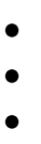 2.7.6 A szakmai munkaközösség - vezető munkaköri leírásaA munkakör célja:Az intézményben folyó nevelő-oktatómunka szakmai színvonalának javítása. Aziskolavezetés segítése az egyes szakterületek munkájának tervezésében, szervezésében,ellenőrzésében és értékelésében. Az iskolai belső továbbképzések szervezése.Alapvető felelősségek, feladatok:A szakmai munkaközösség - vezető irányítja a munkaközösségtevékenységét, felelős annak szakmai munkájáért, a szaktárgyi oktatásszínvonaláért.Fejleszti a szaktárgyi oktatás tartalmát, tökéletesíti a módszertanieljárásokat, elkészíti a tankönyvrendelést.Megismeri a közoktatás fejlesztési programját, a KNT, az alapfokú nevelés-oktatásra vonatkozó jogszabályokat.Szakterületének megfelelően részt vesz az iskola pedagógiai programjának,-a munkaközösséggel együtt – a helyi tantervnek a kidolgozásában,karbantartásában.Minden tanév végén értékeli a munkaközösség egész évi munkáját, elkészítia következő tanév munkatervét, ami alapul szolgál az iskolai munkatervelkészítéséhez.Alkotó módon közreműködik az iskolai működési szabályzatlétrehozásában, módosításában.Javaslatot teszaszakterületéhez tartozó tantárgyakat illetőenatantárgyfelosztásra, véleményezi a pedagógus álláshelyek pályázatianyagát.Módszertani és szaktárgyi értekezleteket tart, bemutató foglalkozásokatszervez.Tantárgycsoportjában pályázatokat, tanulmányi versenyeket szervez.Törekszik az egységes követelményrendszer kialakítására, ennek alapjánfelméri és értékeli a tanulók tudás képességszintjét.Az intézmény fejlődése érdekében pedagógiai kísérleteket végezhet.Javaslatot ad a költségvetésben rendelkezésre álló szakmai előirányzatokfelhasználására.Önképzése példamutató, segíti munkaközösség tagjainak a továbbképzését.Részt vesz szakmai pályázatokon, ösztönzi és segíti ebben kollégáit is.Elbírálja és jóváhagyásra javasolja a munkaközösség tagjainak tanmeneteit,foglalkozási terveit, ellenőrzi a követelmények megvalósítását.Ellenőrzi és értékeli a munkaközösségi tagok szakmai munkáját,munkafegyelmét, intézkedéseket kezdeményez az igazgatónál, javaslatottesz a jutalmazásra és kitüntetésre.Rendszeresen – legalább negyedévenként egy alkalommal – órát látogat amunkaközösség tagjainál, a tapasztalatokat megbeszéli velük.Rendszeresen ellenőrzi a dolgozatok, a házi füzetek, a témazárófeladatlapok javítására vonatkozó intézményi megállapodások betartását.21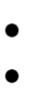 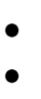 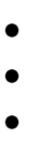 Irányítja az iskolai munkatervben rögzített eredményméréseket, összegzi éselemzi tapasztalatokat, levonja szükséges következtetéseket,aajavaslatokat tesz a hiányosságok felszámolására.Ellenőrzi a munkaközösséghez kapcsolódó tantárgyak osztályzatait,észrevételeit továbbítja a kolléga felé.Figyelemmel kíséri a felügyelete alá tartozó szaktárgyak technikaifelszereltségét, javaslatot tesz a fejlesztésre.Év végén tájékoztatja az igazgatót a tantárgyi követelmények teljesítéséről.Tapasztalatai alapján felelősséggel nyújt információkat a döntésekelőkészítésében az igazgatónak.Képviseli a munkaközösség tagjainak az érdekeit az intézményi döntésekről,tájékoztatja a munkaközösség tagjait. Munkájához az iskolavezetés afenntartó jóváhagyásával órakedvezményt biztosíthat, illetve pótlékotfolyósít, s az órarendet úgy alakítja, hogy a munkaközösség tagjainálóralátogatást végezhessen.1. A napközis munkaközösség vezetője az általános feladatokon túl:Figyelemmel kíséri a tanulók igényeit és felvételét a napközibe különösenaz év elején, de egész évben folyamatosan.Tanév elején (a létszám ismeretében) javaslatot tesz az igazgatónak acsoportok összetételére és vezetőjére.Rendszeresen ellenőrzi a kulturált és az egészségügyi követelményeknekmegfelelő étkezést, észrevételeit közli az igazgatóhelyettessel.Gondoskodik a Napközis üzenő füzet rendszeres használatáról, a szülőkkellő időben történő informálásáról.2. Az osztályfőnöki munkaközösség-vezető az általános feladatokon túl:Negyedévenként ellenőrzi a magatartási és szorgalmi osztályzatokat, a tanévelején október 1-ig pedig az osztálynaplók megújítását, a személyi adatokkitöltését, a tanév végén a naplók lezárását.Figyelemmel kíséri a kialakított jutalmazási és büntetési rendszerérvényesülését.Különös figyelemmel értékeli az osztályfőnökök által szervezett tanóránkívüli programokat.Szoros kapcsolatot tart fenn a diákönkormányzat vezetőjével és a szabadidőszervezővel.Nevelési tárgyú belső továbbképzéseket szervez.A teljesítményértékelés módszere:Évente összefoglaló elemzést készít a munkaközösségről a nevelőtestület számára, azigazgató igénye szerint adatokat szolgáltat a munkaterület helyzetéről.A szaktárgy felmérési és versenyeredményei.22munkaközösség-vezetőigazgatóBalatonfüred, 20…………………………….232.7.7 A diákönkormányzatot segítő pedagógus munkaköri leírásaA munkakör célja:Az iskolai diákönkormányzat működtetése, a demokratikus iskolai közélet szervezetifeltételeinek, a gyermeki jogok iskolán belüli érvényesítésének biztosítása, a nevelőtestületés a gyermekközösségek igényeinek összehangolása.Alapvető felelősségek, feladatok:Szervezi, irányítja a diák - önkormányzati választásokat.Javaslatot tesz a nevelőtestületnek a diákönkormányzat hatáskörénekmeghatározására, ennek a helyi hagyományokat és munkarendet istartalmazó leírása.Elkészíti a diák - önkormányzati vezetők és képviselők megbízólevelénektervezetét, ezt elfogadtatja a nevelőtestülettel és a diákok közösségével.Részt vesz a nevelőtestülettől kapott hatáskörén belül önállóan működődiákönkormányzat ülésein, a tanulók által igényelt módon vesz részt amunkában.Összehívja és a diáktanács elnökének megválasztásáig levezeti a diáktanácsalakuló ülését, ismerteti a tagokkal a diákönkormányzat törvényes jogait éshatáskörét.A diáktanács igénye és saját szakmai tapasztalata alapján szakmai segítségetnyújtlebonyolításához, részt vesz az értékelésben.Biztosítja diákönkormányzat hatáskörébe utalt döntések alaposaközösprogramokmegtervezéséhez,szervezéséhez,aelőkészítését, elősegíti az iskolában a képviseleti és a közvetlen demokráciaérvényesülését.Részt vesz fórumok, iskolagyűlések szervezésében.Gondoskodik a diákönkormányzat munkatervében szereplő programokeredményes megszervezéséről.Személyesen, vagy kollégák, szülők bevonásával biztosítja a felnőttfelügyeletet a diákönkormányzat rendezvényein, felelős ezeken az iskolaiházirend betartásáért.Képviseli a diákönkormányzatot a nevelőtestület, iskolaszék, fenntartó előtt(ahol ezt a diák - vezető nem teheti meg).Évente, félévente írásos beszámolót készít a DÖK tevékenységéről.Feladatait pedagógus – munkája mellett látja el, amelyért pótlékban részesül.DÖK-t segítő pedagógusigazgatóBalatonfüred, 20…………………………24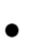 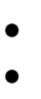 2.7.8 A pedagógiai asszisztens munkaköri leírásaA munkakör célja:A tanító és napközis csoportvezető mellett, vele együtt a rábízott gyermekcsoportfelügyelete, az egészséges életmódnak megfelelő szokásrendszer kialakítása, a szabadidőszervezése. A nevelő – oktatómunkában használatos eszközök készítése, felszerelésekelőkészítése, a tanító munkájának technikai segítése.Alapvető felelősségek, feladatok:Fő feladata az első illetve második osztályos és a napközis tanulók fogadása,felügyelete, kísérése, gondozása, szabadidős foglalkoztatása.Szervezi, felügyeliatanulócsoport tízóraizását, ebédeltetését,uzsonnáztatását, naponta rendszeresen elkíséri őket ebédelni az iskolaebédlőjébe.Ügyel a személyi és környezeti higiénés szabályok betartására, a helyesszokások kialakítására.A délelőtti óraközi szünetekben játékos foglalkozások kezdeményezéséveltízpercek változatos és kulturáltabb eltöltését segíti.A tanórák alatt a tanító útmutatása alapján vagy egyéni felzárkóztatássalsegíti a tanítás – tanulás eredményességét, illetve gyakorló feladatlapokatkészít, vagy másol (fénymásol), a következő foglalkozáshoz szükségeseszközöket készíti elő.Az ebédeltetéstől a tanulási idő kezdetéig gondoskodik a rábízott tanulókszervezett foglalkoztatásáról: levegőztetés, játék, sport.A tanulási idő alatt a napközis csoportvezetővel kialakított munkamegosztásalapján egyénileg foglalkozik a tanulókkal, vagy foglalkoztatja azokat agyerekeket, akik már befejezték a tanulást.Részt vesz a tanulócsoportok kirándulásain, mozi látogatásain és egyébrendezvényein, segíti az osztályt tanító nevelőt a programok szervezésében,azokon felügyel a gyerekekre.A munkatervben meghatározott módon részt vesz az iskolai programokelőkészítésében és lebonyolításában.Szükség szerint részt vesz a felügyelete alá tartozó gyereknél acsaládlátogatáson.Kötelessége a tanítót rendszeresen tájékoztatni a tanulók fejlődéséről, illetvetanulásukban, magatartásukban tapasztalható eredményekről, ill.problémákról.Részt kell vennie csoportja szülői értekezletein és a fogadóórákon.Szükség szerint el kell látnia a téli, a tavaszi és a nyári napközis nevelőifelügyeletet, és ott gondoskodnia kell a gyerekek foglalkoztatásáról.Alkalmanként részt vesz a tanulók orvosi vizsgálatokra, nevelésitanácsadóba, zeneiskolába való kísérésben.Elsősegélyben részesíti a rászorulókat.Aktív szerepet vállal délutánonként a valamennyi napközis részéreszervezett szabadidős programokban.Munkájának eredményesebb ellátása érdekében ismernie kell az iskolaalapvető dokumentumait.25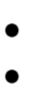 A délelőtti tanítási órákon hospitálásokkal, a könyvtári szakirodalomtanulmányozásával gondoskodjék a munkájához szükséges pedagógiai –pszichológiai ismeretek gyarapításáról.Napi 8 órás munkaidejének 50 %- a gyerekekkel való közvetlen foglalkozás,a fennmaradó időben a tanítás - tanulás eszközeinek előkészítésével,foglalkozásaira való felkészüléssel, önképzéssel foglalkozik.Munkahelye az 1-2. osztály tanterme és csoportszoba. A belsőszabályzatokban rögzített módon használhatja az iskola berendezéseit éseszközeit.Az iskola vezetése által meghatározott eseti, az iskola tevékenységi körébetartozó feladatokat is köteles ellátni.A teljesítményértékelés módszere:-Munkáját a tanító és a napközis nevelő irányításával végzi, ezért rendszeresen ők,alkalmanként az iskolavezetés ellenőrzi.pedagógiai asszisztensigazgatóBalatonfüred, 20………………………….262.7.9. A gyermek- és ifjúságvédelmi felelős munkaköri leírásaA munkakör célja:A nevelési – oktatási intézményben a pedagógusok, illetve más alkalmazottak által ellátottgyermek- és ifjúságvédelemmel kapcsolatos feladatok összehangolása a gyermek ésifjúságvédelmi felelős feladata.Legfontosabb feladatok:A gyermek- és ifjúságvédelmi felelős az igazgató segítőtársa, aki összefogjaaz iskola gyermekvédelmi munkáját, elkészíti az iskolai munkatervgyermekvédelmi fejezetét, segíti a pedagógusokat a gyermekvédelmimunkájukban, tájékoztatja őket a gyermek- és ifjúságvédelemmelkapcsolatos rendelkezésekről.A veszélyeztetett és hátrányos helyzetű, valamint a magatartászavarosgyermekek nyilvántartása, fejlődésük figyelemmel kísérése.A veszélyeztetett gyerekekről lefektetett nyilvántartást évente legalább egyalkalommal egyeztetiagyámhatósággal, iskolaváltoztatás eseténgondoskodik arról, hogy a fogadó intézmény vezetőjének címzett bizalmasküldeményként továbbítsa azt.Összehangolja az osztályfőnöki, az alsó tagozatos, a napközis szakmai és aszülői közösség gyermekvédelmi tevékenységét.Az osztályfőnökkel és osztályvezetőkkel, valamint a szülői közösségtagjaival együttműködve minden tanév elején felmérést készít az iskolaveszélyeztetett és hátrányos helyzetű gyermekeiről, javaslatokat dolgoz kiszociális támogatásukra és pedagógiai gondozásukra. Ezek végrehajtásátfolyamatosan figyelemmel kíséri.Tájékoztatjaaszülők közösségét és az iskolaszéket az iskolagyermekvédelmi tevékenységéről. Tanácsaival segít a szülői közösségnek agyermekvédelmi feladatok tervezésében (felderítés, igazolatlan hiányzásokellenőrzése), szervezi a gyermekvédelmi munkára vállalkozó szülőktevékenységét.Az osztályfőnökök, osztályvezetők bevonásával, figyelemmel kíséri abeiskolázást, az iskolába járás alól felmentett gyerekek életét, a felmentetttanulók osztályozó vizsgára való felkészítését, az értelmi, testi fogyatékosgyermekek időben történő beiskolázását.Az iskolaorvossal és védőnővel együttműködve gondoskodik azegészségileg károsodott gyermekek megfelelő foglalkoztatásáról,pályaválasztásuk segítéséről.Javaslatot tesz a veszélyeztetett és hátrányos helyzetű gyerekek iskolaieszközökkel való támogatására (napközis, tanulószobai felvétel,tanszersegély, ingyenes étkeztetés), a nevelőtestület figyelmét felhívja aveszélyeztetett gyermekek beilleszkedését akadályozó iskolai ártalmakhatásaira.Védő – óvó intézkedéseket javasol, illetve ezek megvalósításábanközreműködik.Segítséget nyújt az osztályfőnököknek, osztályvezetőknek a hatóságiintézkedésekhez szükséges környezettanulmány és pedagógiai jellemzéselkészítéséhez.27Rendszeresen figyelemmel kíséri a tanulók iskolai hiányzásait, (havonta egyalkalommal valamennyi osztálynaplót átnézi)feljelentések előírt módon történő elküldését.Állandó kapcsolatot tart a gyámhatósággal.afelszólítások ésElvégzi azokat a gyermek és ifjúságvédelemhez kapcsolódó esetifeladatokat, amivel az igazgató megbízza.Feladata ellátásához igényelheti a rendelkezésre álló segélykeretrevonatkozó valamennyi információt.Feladatának ellátásával összefüggésben igénybe veheti az iskolatitkársegítségét.Munkájának segítése érdekében használhatja a szociális adatokat tartalmazószámítógépes nyilvántartásokat, kimutatásokat.A teljesítményértékelés módszere:-Munkájáról félévente tájékoztatja a nevelőtestületet, minden intézkedés alkalmával azigazgatót.ifjúságvédelemi felelősigazgatóBalatonfüred, 20…………………………………2.7.10. Iskolai könyvtáros munkaköri leírásaA munkakör célja:Az iskolai könyv és médiatár szakszerű és pontos működtetése, az intézményben folyónevelő-oktatómunka segítése, a pedagógiai programnak megfelelő könyvtári szolgáltatásnyújtásával.Legfontosabb feladatok:Az állomány gondozása,az állomány gyarapítása, a beszerzett művel állományba vétele,az állomány selejtezése, védelme,az állomány feltárása,a könyvtár bemutatása, megismertetése,könyv- és könyvtárhasználat biztosítása a nevelőknek és tanulóknak, egyénifoglalkozás a tanulókkal,könyvtári foglalkozások, óralátogatások megszervezése, könyvtári óráktartása,különböző könyvtári szolgáltatások nyújtása (tematikus kiállítás,bibliográfia készítése),28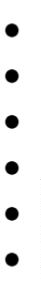 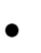 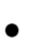 ajánló jegyzékek készítése a nevelők kérésére, önképzésük segítése anevelők folyamatos tájékoztatása a beszerzett könyvekről,szakfolyóiratokról és cikkekről,az iskolai könyvtár, a tanári segédanyagok és egyéb rendeléseknyilvántartása,belső továbbképzések előkészítése szakirodalom ajánlásával,a szakfolyóiratokból szerzett információk továbbadása,kölcsönzés,könyvtári statisztika vezetése,jól használható kézikönyvtár összeállítása,a letéti állomány kezelése, fejlesztése,a tankönyvrendelés és tankönyvellátás lebonyolítása,az időszakos és szükséges selejtezés elvégzése,javaslattétel az elveszett ismerethordozók (könyvek, lemezek, kazetták)megtérítésével kapcsolatban,helyi pályázatok szorgalmazása,tanmenetek készítése,könyvtári munkaterv készítésestratégia készítése (5 évre előre)könyvtárhasználati és könyvtárismereti vetélkedő megszervezése, illetvetanulók felkészítése a magasabb szintű vetélkedőre.Kiegészítő információk:A kölcsönzésre fordítható időt és a könyvtár nyitva tartását az iskolaigazgatója az igényeknek megfelelően szabályozza és tanévenkénthatározza meg.A könyvtáros munkaideje a tanári kötelező óraszámból 10 óra/hét.A könyvtár zárható külön helyiség, így a könyvtáros felel a könyvtár egészállományáért, a könyvtárban elhelyezett berendezési tárgyakért.A letéti könyvállomány megóvása az egyes helyiségek felelősénekfeladatkörébe tartozik.A teljesítményértékelés módszerei:évente beszámoló, statisztika,iskolavezetői ellenőrzésAnyagi felelősséget vállalok az intézmény könyvtárában elhelyezett könyvtár készletére.könyvtárosigazgatóBalatonfüred, 2009.november 5.29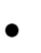 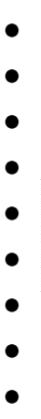 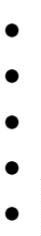 2.7.11. Az iskolatitkár munkaköri leírásaA munkakör célja:Az intézmény működéséhez szükséges ügyviteli – adminisztrációs feladatok felelősvégrehajtása.Alapvető feladatai:Fogadja az iskolába látogató szülőket, pedagógusokat és egyéb személyeket,elintézi ügyeiket vagy eljuttatja az ügyben illetékeshez. Mindenintézkedéséről tájékoztatja az igazgatót vagy helyettesét.Ellátja a hivatali adminisztrációt. Lebonyolítja az intézmény levelezését,elvégzi az iktatást, az iratkezelési szabályokban megfelelően kezeli azügyiratokat.Figyelemmel kíséri a határidős jelentési kötelezettségek teljesítését.Továbbítja a hivatalos üzeneteket, körtelefonok tartalmát.Ellátja a kedvezményes vasúti utazásra, illetve egyéb kedvezményekrőljogosító igazolványokkal kapcsolatos adminisztrációt.Kezeli a diákigazolványokat.Közreműködik a munkáltatói adminisztráció elkészítésében.Vezetiaszemélyzeti munkával kapcsolatos nyilvántartásokat,közreműködik az e tárgyban megjelenő jogszabályok érvényesítésében, azintézmény igazgatójának irányításával készíti az átsorolásokat, kimutatástkészít a határozott idejű kinevezések lejártáról, naptári évre kiszámolja ésnyilvántartja a pedagógusok szabadságát, arról tájékoztatja az intézményigazgatóját és helyettesét.Gondoskodik a kitöltött munkaügyi nyomtatványok TÁH- hoz történőtovábbításáról.Vezeti a dolgozók nyilvántartásait, minden év november 1-ig kimutatástkészít az intézmény igazgatójának a jubileumi jutalomra jogosultak, asorosan előlépők, valamintanyugdíjjogosultságotakövetkezőköltségvetési évben elérő dolgozókról.Közreműködik a tanulók továbbtanulási nyomtatványainak kitöltésében.Vezeti a tanulók nyilvántartását, végzi az 1. osztályos tanulók beírását, atanulók iskoláztatásával kapcsolatos adminisztrációt.Nyilvántartja az igazolatlan mulasztások miatti felszólításokat ésfeljelentéseket.Ellátja a tanév közben érkező és távozó tanulókkal kapcsolatosadminisztratív teendőket.Felelős a bizonyítványok és törzslapok gondos raktározásáért.Az igazgató és helyettesei utasítására bizonyítvány – másolatot készít.Rendszeres kapcsolatot tart az iskolaorvossal, védőnővel, koordinálja avédőoltások, szűrővizsgálatok és fogászati kezelések beosztását.Vezeti az értekezletek, tanügyi valamint egyéb hivatalos megbeszélésekjegyzőkönyveit, és elvégzi azokat a feladatokat, amelyekkel az igazgatómegbízza.Esetenként megbízás alapján helyettesíti a pénztárost, ebben az esetbenfelelősség – vállalási nyilatkozatot tesz.Munkája során a tanulókról, pedagógusokról és az iskola belső életérőlszerzett információkat hivatali titokként kezeli.30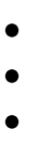 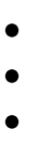 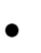 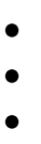 Szakértelme és képességei szerint elvégzi azokat a feladatokat, amellyel aziskolavezetés megbízza.Mint pénztárosnak fő feladata a pénztárban tartott készpénz kezelése,megőrzése. A pénztárral kapcsolatos nyilvántartások és elszámolásokvezetése, szigorú számadású nyomtatványok kezelése és őrzése. Ahatáridőre el nem számolt előlegről hetente tájékoztatja az intézményigazgatóját, felelősségvállalási nyilatkozatot tesz. Elszámolás a FORRÁS –programmal.Gondoskodik a beérkező számlák nyilvántartásba vételéről, a számlákfelszereléséről mellékletekkel, az utalványok kitöltéséről.Vezeti az analitikus nyilvántartásokat, feladja a pénztári analitikát.Hó végi, negyedéves, féléves, év végi záráshoz adatszolgáltatás (bérfeladás,egyeztető kimutatások készítése).Minden hó 31-ig adatot szolgáltat a kiegyenlítetlen számlaállományról.Megismeri, figyelemmel kíséri és betartja a KIK által kiadottszabályzatokat.Kezeli a KIR3 programot (nem rendszeres és a változóbér számfejtése).Kis értékű tárgyi eszközök nyilvántartásba vétele.Diákigazolvánnyal kapcsolatos teendők ellátása.Részvétel a leltárban.iskolatitkárigazgatóBalatonfüred, 20…………………..2.7.12.A takarító munkaköri leírásaA munkakör célja:Az iskola épületeinek, termeinek, berendezéseinek folyamatos tisztántartása.Munkáját közvetlenül a gondnok irányítása és ellenőrzése mellett végzi.Feladata:Naponta: - a tantermek, a helyiségek, WC-k, mosdók stb. takarítása (söprés, portörlés,szőnyegek portalanítása, felmosás).A folyosók váltott vizes felmosása.A folyosón elhelyezett virágok gondozása.A padok, asztalok lemosása, fertőtlenítése.A szemetes edények kiürítése, fertőtlenítése.A WC-ben fertőtlenítő lemosást végez, ügyel arra, hogy WC-papír, szappanmindig legyen. Naponta tiszta törölközőt helyez ki minden mosdóba.A mosdók kimosása, tükrök, csempézett felületek tisztítása.A bejárat előtti járdákat rendben tartja, lesöpri, gyomtalanítja.Napi munkája végeztével köteles meggyőződni, hogy az ablakok, ajtók, termek zárvavannak, ezután az épületet riasztózni és lezárni.31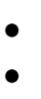 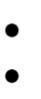 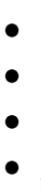 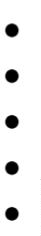 Hetenként:A padok belsejének kimosása.Pókhálózás minden helyiségben.Szőnyegek kiporszívózása az irodákban.Törölközők, konyharuhák kimosása.A cserepes virágok portalanítása.Az ajtók lemosása, az öltözőpadok, szekrények lemosása.Havonta:Évenként:Szekrények, radiátorok lemosása.Tisztítószerek, munkájához szükséges fogyóeszközök beszerzésénél jelzésea gondnok felé.Ablaktisztítás.Minden szünetben (őszi, téli, tavaszi, nyári) nagytakarítás.(függöny, ajtók, ablakok, bútorzat stb. lemosás, fényezés)Nyári szünet alatt a virágok öntözése.Tanítási szünetekre eső rendezvényekre a szükséges termek kitakarítása.Anyagi felelősség:Munkakezdés előtt 15 perccel köteles munkahelyén megjelenni.Munkaideje, munkavégzés alatt ügyel a bútorok, edények, egyébberendezések épségére, ezekért anyagi felelősséggel tartozik.Az iskolaépülettel ésafelszereléssel, berendezéssel kapcsolatosrendellenességeket köteles közvetlen felettesének jelenteni.Az általa használt takarítási anyagokat, eszközöket az arra kijelölt helyen, amunkavédelmi szabályoknak megfelelően tárolja.Kiemelten felel az iskolában, tantermekben lévő tárgyakért, eszközökért, azesetleges törést, eltűnést jelzi a gondnok felé.Az elhagyott tárgyakat, holmikat a gondnok felé továbbítja.Munkaidejét heti 40 óra, munkabeosztását, szabadnapját és szabadságát az érvényesmunkaügyi rendelkezések, az elvégzendő munkák figyelembevételével a gazdaságiügyintéző állapítja meg.Felettesei által meghatározott eseti, az iskola tevékenységi körébe tartozó feladatokat isköteles ellátni.takarítóigazgatóBalatonfüred, 20………………………….32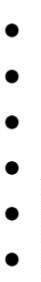 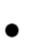 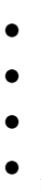 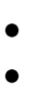 2.7.13. Gondnok – pénztáros munkaköri leírásaA munkakör célja:Az iskola belsőjének és környezetének alakítása, rendben - tartása, a pénztár működtetése.Gondnok pénztárost az iskola igazgatója alkalmazza, gyakorolja felette a munkáltatóijogkörtFeladatait közvetlen a gazdasági ügyintéző irányítása és ellenőrzése mellett önállóan végzi.Feladata:Mint gondnok hetente végigjárja az intézmény tantermeit, helyiségeit,udvarát szemrevételezi állagát, felszerelései állapotát. Saját tapasztalatai ésa pedagógusok, takarítók jelzései alapján. A kisebb, helyben megoldhatóhibákat, javítási munkákat a karbantartókkal elvégezteti.A helyben nem javítható eszközöket a megfelelő javítást végző szervizheztovábbítatja.Számottevő ráfordítást igénylő felújítást, igényt jelzi a gazdaságiügyintézőnek.Az iskolához érkező szemléltető eszközöket, anyagokat az érkezéstkövetően a megrendelőhöz továbbítja, az átvételt igazoltatja.Az engedélyezett kereteken belül beszerzi a szükséges eszközöket,anyagokat, tisztítószereket.Felelős az iskola fűtésének, világításának biztosításáért, az intézménytisztaságáért, rendjéért.Gondoskodik az iskola területén lévő és a kerítés mellett kívül húzódóközlekedési utak tisztaságáról, síkosság mentesítéséről, az iskola egészterületének rendjéről.A takarítónők által talált ruhaneműket, eszközöket megőrzi, szülőiértekezletek napján a bejáratok előtti belső térbe kiteszi, hogy abból aszülők kiválogathassák gyermekük holmiját.Mint pénztárosnak fő feladata a pénztárban tartott készpénz kezelése ésmegőrzése, valamint a pénztárral kapcsolatos nyilvántartások éselszámolások vezetése, szigorú számadású nyomtatványok kezelése ésőrzése, határidőre el nem számolt előlegekről hetente tájékoztatja azintézmény igazgatóját, felelősségvállalási nyilatkozatot tesz!Gondoskodik a beérkező számlák kiegyenlítéséről, az utalások Kincstár felévaló feljuttatásáról.Vezeti az analitikus nyilvántartásokat.Negyedéves, éves záráshoz adatokat szolgáltat a Kincstár felé, gondoskodika folyamatos készpénzállomány igénylésről.Megszervezi a leltározás rendjét és ellenőrzi annak szabályszerűségét.Tárgyi eszközökről a mindenkori számviteli előírásoknak megfelelőenvezeti a nyilvántartást, elvégzi a könyvelési feladatokat, biztosítja azegyezőséget a Kincstárral.Iktatja a beérkező és kimenő számlákat az érkezés, ill. kiküldéssorrendjében, a számlákat számszakilag ellenőrzi, az „igazoló záradékot” aszámlára rávezetteti.Az érvényesítő és utalványozó lapot aláírásával érvényesíti.Részt vesz a munkavédelmi, tűzvédelmi szemléken.33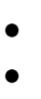 Csak valódi, forgalomban lévő pénzeket fogadhat el a befizetőtől és akifizetést is csak ilyen pénznemben teljesíthet. Nem fogadható el hiányos,megrongálódott bankjegy.Az étkezésekről a napközis csoportvezetők által készített napi nyilvántartástellenőrzi, összesíti és továbbítja a konyha felé.A menzásokat, diákebédet-létszámot összesíti, a nyilvántartást vezeti éstovábbítja a konyha felé.Hó végén a napközis csoportvezetők által készített és egyeztetettnyilvántartást ellenőrzi, kiszámítja a térítési díjakat az előző havi hátralékvagy túlfizetés figyelembevételével.Beszedi a térítési díjakat.A beszedett térítési díjakról nyilvántartást vezet. A befizetett térítésről abefizetőknek nyugtát ad. A befizetett térítési díjakat rendszeresen befizetiaz iskola pénztárába.A befizetéseket a B.sz.ny. 318-203 r.sz. számú nyilvántartási lapokrafelvezeti, az aktuális egyenleget kiszámolja, összesíti és ellenőrzi és afőkönyvi könyvelés felé feladja.Az önkormányzat felé benyújtandó térítési díjtámogatási igényt összeállítja.A konyhával hetente az étkezési létszámot egyezteti.Minden területen ellenőrzi a takarékos gazdálkodást.Az adatszolgáltatás (nem rendszeres változóbér kifizetések) a MÁK feléAz igazgató utasítására egyéb eseti az iskola működésével kapcsolatos feladatokat isköteles ellátni.gondnok – pénztárosigazgatóBalatonfüred, 20……………………………34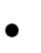 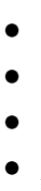 2.7.14. A karbantartó – fűtő munkaköri leírásaA munkakör célja:Az iskola épületeiben és berendezéseiben karbantartási feladatok ellátása és fűtésműködtetése.A karbantartót – fűtőt az iskola igazgatója alkalmazza, gyakorolja felette a munkáltatóijogkört.Munkáját közvetlenül a gondnok irányítása és ellenőrzése mellett végzi.Feladata:Folyamatosan figyelemmel kíséri az iskola műszaki állapotát, az időszakoskarbantartásra, azok ütemezésére, ill. műszaki felújításra javaslatot tesz.Saját szakmáján belül karbantartói tevékenységet végez, felel a munkák időbenés szakszerűen történő elvégzéséért.Saját szakmáján kívül más szakterülethez tartozó egyszerűbb javításokat éskarbantartásokat is köteles elvégezni.A zárak, nyílászárók, vízcsapok kisebb javítása, szükség esetén cseréje.Padok, székek, asztalok kisebb javítása.Táblák, tablóképek, dekorációs anyagok, karnisok…. stb. elhelyezése.Izzók, fénycsövek, biztosítékok, világítótestek buráinak cseréje, a villamosberendezések állapotának ellenőrzése.Felel a területéhez tartozó tűz – baleset és munkavédelmi szabályokbetartásáért.Felel a kiadott eszközök és szerszámok megóvásáért, azok szerszámkönyvszerinti elszámolásáért.Szükség esetén anyagbeszerzői tevékenységet is ellát.Felel az udvar rendjéért, a kerti gépek rendben tartásáért.Télen feladata a hó - eltakarítás és az utak síkosság – mentesítése.Az intézmény külső területének tisztántartása, nyáron az udvar rendben tartása,szükség szerint füves területek kaszálása, gyomtalanítás.A kerítések javítása, a kapuk szükségszerinti festése.Alkalmanként részt vesz az iskola nagyobb rendezvényeinek előkészítésébenés lebonyolításában.Az épületek hővel való ellátását szükség szerint biztosítja.Fűtői tevékenységet tűzvédelmi és biztonságtechnikai ismeretek, előírásokmesszemenő betartása mellett végzi.Hőszolgáltatást a lehető leggazdaságosabban, ésszerű takarékossággalbiztosítja.Külső vállalkozó vagy szerződés alapján végzett munkák igazolását azigazgató vagy gondnok teheti meg.Munkaidejét, munkabeosztását, szabadnapjait és szabadságát az érvényesmunkaügyi szabályok, valamint a szükséges munkák figyelembevételével agazdasági ügyintéző állapítja meg.35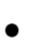 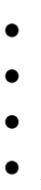 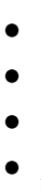 Felettesei által meghatározott eseti, az iskola tevékenységi körébe tartozó feladatokat isköteles ellátni.karbantartóigazgatóBalatonfüred, 20………………………..2.8. Hivatalos ügyek intézéseSzorgalmi időben a nevelő és tanulói ügyek intézése az iskola titkári és gazdasági irodábantörténik. 7.30 óra és 15. 30 óra között.Az iskola a tanítási szünetekben a hivatalos ügyek intézésére külön ügyeleti rend szerinttart nyitva. Az ügyeleti rendet az iskola igazgatója határozza meg és az a szünetmegkezdése előtt a szülők, a tanulók, és a nevelők tudomására hozza. Tanítási szünetbenirodai ügyeletet kell szervezni.363.APEDAGÓGIAI(NEVELŐÉSOKTATÓ)MUNKABELSŐELLENŐRZÉSÉNEK RENDJE3.1. A pedagógiai nevelő és oktató munka belső ellenőrzésének feladatai:biztosítsa az iskola pedagógiai munkájának jogszerű és az iskola pedagógiaiprogramja szerint előírt működésétsegítse elő az intézményben folyó nevelő és oktató munka eredményességét,hatékonyságátaz iskolavezetés számára megfelelő mennyiségű információt szolgáltassonaz alkalmazottak munkavégzésérőlszolgáltasson megfelelő számú adatot és tényt az intézménynevelő és oktatómunkájával kapcsolatos belső és külső értékelések elkészítéséhez3.2. Kiemelt ellenőrzési szempontok a nevelő – oktató munka belső ellenőrzése során:a pedagógusok munkafegyelmea tanórák, tanórán kívüli foglalkozások pontos megtartásaa nevelő – oktató munkához kapcsolódó adminisztráció pontosságaa tanterem rendezettsége, tisztasága, dekorációjaa tanár – diák kapcsolat, a tanulói személyiség tiszteletben tartásaa nevelő és oktató munka színvonala a tanítási órákon:az órára történő előzetes felkészülés, tervezésa tanítási óra felépítése és szervezésea tanítási órán alkalmazott módszereka tanulók munkája és magatartása, valamint a pedagógus egyénisége,magatartása a tanítási óránaz óra eredményessége, a helyi tanterv követelményeinek teljesítésea tanulók értékelése a Pedagógiai Programban meghatározottak alapjánaz adminisztratív munka és a határidők pontos betartása, betartatásaa tanórán kívüli nevelőmunka, az osztályfőnöki munka eredményei, aközösségformálás3.3 A nevelő és oktató munka ellenőrzésére jogosult dolgozók, feladataik:igazgatóigazgatóhelyettesmunkaközösség – vezetőkAz igazgató – az általa szükségesnek tartott esetben – jogosult az iskola pedagógusai közülbárkit meghatározott céllal és jogkörrel ellenőrzési feladat elvégzésére kijelölni.Igazgató:ellenőrzési feladatai az iskola egészére kiterjednekellenőrzi az iskola összes dolgozójának pedagógiai, gazdálkodási ésügyviteli és technikai munkájátellenőrzi a munkavédelmi és tűzvédelmi szabályok megtartásátösszeállítja tanévenként (az iskolai munkatervhez igazodva) az évesellenőrzési tervet37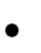 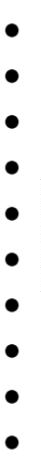 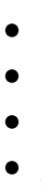 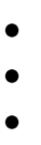 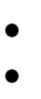 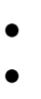 felügyeletet gyakorol a belső ellenőrzés egész rendszere és működése felettfolyamatosan ellenőrzi az intézmény minden dolgozójával kapcsolatban agazdálkodási és a pénzügyi – számviteli szabályok betartását ennek soránkülönösen:az intézmény pénzgazdálkodását, költségvetésének végrehajtását,fizetőképességéta tanulók és dolgozók élelmezésével összefüggő tevékenységeketaz intézmény működéséhez szükséges fejlesztéseket, felújításokat,karbantartásokat és beszerzéseketa vagyonvédelemmel kapcsolatos előírások betartásáta leltározás és selejtezés szabályszerű végrehajtásátfolyamatosan ellenőrzi a hozzá tartozó dolgozók szabályszerűmunkavégzését, munkafegyelmétIgazgatóhelyettes:Folyamatosan ellenőrzi a hozzája beosztott dolgozók nevelő – oktató ésügyviteli munkáját, ennek során különösen:a szakmai munkaközösségek vezetőinek tevékenységéta pedagógusok munkavégzését, munkafegyelméta pedagógusok adminisztrációs munkájáta pedagógusok nevelő – oktató munkájának módszereit és eredményességéta gyermek- és ifjúságvédelmi munkátMunkaközösség – vezetők:Folyamatosan ellenőrzik a szakmai munkaközösségekbe tartozó pedagógusok nevelő –oktató munkáját, ennek során különösen:a pedagógusok tervező munkáját, a tanmeneteketa nevelő és oktató munka eredményességét (tantárgyi eredménymérésekkel).3.4. Az ellenőrzést végző dolgozó feladatai:Az ellenőrzést végző dolgozó a belső ellenőrzést köteles a jogszabályokban,az iskola belső szabályzataiban, a munkaköri leírásban, az éves ellenőrzésitervben előírtak szerint a tanév során folyamatosan végezni.Az ellenőrzések teljesítéséről, az ellenőrzés megállapításairól közvetlenfelettesét tájékoztatnia kell.Az ellenőrzés tényét és megállapításait írásba kell foglalnia, ha bármelyikérintett fél (az ellenőrzést végző, illetve az ellenőrzött, vagy annakfelettese) kéri.A hiányosságok feltárása esetén ellenőrzést a közvetlen felettesétől kapottutasítás szerint időben megismételni.3.5. Az ellenőrzött alkalmazott jogai és kötelességei:Az ellenőrzött dolgozó jogosult:az ellenőrzés megállapításait (kérésére: írásban) megismerni38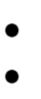 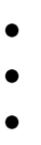 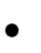 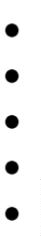 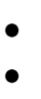 az ellenőrzés módjára és megállapítására vonatkozóan írásban észrevételekettenni, és ezeket eljuttatni az ellenőrzést végző közvetlen feletteséhezAz ellenőrzött dolgozó köteles:az ellenőrzést végző dolgozó munkáját segíteni, az ellenőrzéssel összefüggőkéréseit teljesítenia feltárt hiányosságokat, szabálytalanságokat azonnal megszüntetniAz ellenőrzés tapasztalatai, a pedagógus önértékelése a szakmai munkaközösség értékelésealapja a kereset kiegészítéssel történő munkateljesítmény elismerésének.A minőségi bérpótlék elosztásának szempontjai:a vezetői ellenőrzés tapasztalatai,- értékelés,önértékelés,iskolai programokon való közreműködés,mentori tevékenység,eredmények,szabadidős tevékenységek,4. A BELÉPÉS ÉS BENTTARTOZKÓDÁS RENDJE AZ INTÉZMÉNNYELJOGVISZONYBAN NEM ÁLLÓK RÉSZÉREAz iskola épületében az iskolai dolgozókon és a tanulókon kívül csak a hivatalos ügyetintézők tartózkodhatnak, illetve azok, akik erre az iskola igazgatójától engedélyt kaptak.Az iskola főépületébe érkező szülőket, illetve idegeneket a tanulói ügyelet az ügyeletesnevelőhöz, igazgatóhoz, igazgatóhelyetteshez, iskolatitkárhoz vagy a gazdasági irodábairányítja.Az iskola berendezéseit, felszereléseit, eszközeit az iskola épületéből elvinni csak azigazgató engedélyével lehet, átvételi elismervény fejében.Az iskola helyiségeit – elsősorban a hivatalos nyitvatartási időn túl és a tanításiszünetekben – külső igénylőknek külön megállapodás alapján át lehet engedni, ha ez aziskolai foglalkozásokat, rendezvényeket nem zavarja. Az iskola helyiségeit használó külsőigénybe vevők, az iskola épületén belül csak a megállapodás szerinti időben éshelyiségekben tartózkodhatnak.Az iskolában mindenfajta reklámtevékenység tilos. Ez alól kivételes esetben az iskolaigazgatója felmentést adhat, amennyiben az adott reklám a tanulóknak szól és azegészséges életmóddal, a környezetvédelemmel, a társadalmi, közéleti tevékenységgel,illetve a kulturális tevékenységgel függ össze.39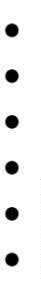 5. AZ ISKOLA SZERVEZETI RENDSZERE, IRÁNYÍTÁSAa) Az iskola igazgatóságaAz iskola igazgatóságát az igazgató, valamint közvetlen munkatársai alkotják. Az igazgatóközvetlen munkatársai közé a következő dolgozók tartoznak:az igazgatóhelyettesek, tagintézmény-vezetőDÖK munkáját segítő nevelőosztályfőnöki munkaközösség- vezetőAz iskolafelelős vezetője az igazgató, aki munkáját a jogszabályok, a fenntartó, valamintaz iskola belső szabályzatai által előírtak szerint végzi.Az igazgató munkáját igazgatóhelyettes segíti:Az igazgatóhelyettes megbízását a tantestület véleményének kikérésével azigazgató adja.Az igazgatóhelyettes munkáját munkaköri leírása alapján végzi.Az igazgatót tartós távollétében teljes jogkörrel az általánosigazgatóhelyettes helyettesíti vagy az alsós igazgatóhelyettes tagintézmény-vezető, mindkettő akadályoztatása esetén a teendőket írásbeli megbízatásalapján: kijelölt munkaközösség vezető látja el (1. osztályfőnökimunkaközösség vezető, 2. alsós munkaközösség vezető, vagy a vezető általmegbízott nevelő).Az igazgatóság rendszeresen tart megbeszélést az aktuális feladatokról. Azigazgatóság megbeszéléseit az igazgató vezeti.b) Az iskola irányítói testületeAz iskola irányítói testületének tagjai:az igazgató és közvetlen munkatársaia szakmai munkaközösségek vezetőiaz iskolaszék titkáraaz ifjúságvédelmi felelősa közalkalmazotti tanács elnökeAz iskolairányító testülete az iskolai élet egészére kiterjedő konzultatív, véleményező ésjavaslattevő joggal rendelkező testület, havonta tart megbeszélést az aktuális feladatokról.A megbeszélésről írásban emlékeztető készül. Az iskolavezetőség megbeszéléseit azigazgató készíti elő és vezeti.c) Az iskola dolgozóiAz iskola dolgozóit a fenntartó által engedélyezett létszámban az iskola igazgatójaalkalmazza. Az iskola dolgozói munkájukat munkaköri leírásaik alapján végzik.40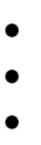 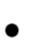 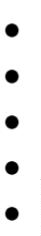 Az iskola szervezeti egységei:Az iskola szervezeti egységei:Pécselyi Tagintézményalsó tagozatA szervezeti egység vezetője: igazgatóalsós igazgatóhelyettes- tagintézmény-vezetőigazgatóhelyettesnapköziigazgatóhelyettestanulószobaigazgatóhelyettesfelső tagozatigazgatóhelyettes41Az iskola szervezeti felépítésének vázlataIgazgatóságIgazgató, igazgatóhelyettesek, DÖK-képviselő,Osztályfőnöki munkaközösség-vezető,Irányító testületIgazgatóság és munkaközösség vezetőkIskolaszék titkára, Ifjúságvédelmi felelős,Közalkalmazotti Tanács vezetőjeIgazgatóÁltalánosAlsósigazgatóhelyettesigazgatóhelyettesFelső tagozatTanulószobaIfjúságvédelmi felelősDÖK-öt segítő nevelőSzakmaiPécselyiTagintézményAlsó tagozatNapköziSzakmaimunkaközösségekmunkaközösségekGondnokIskolatitkár42Technikaiszemélyzet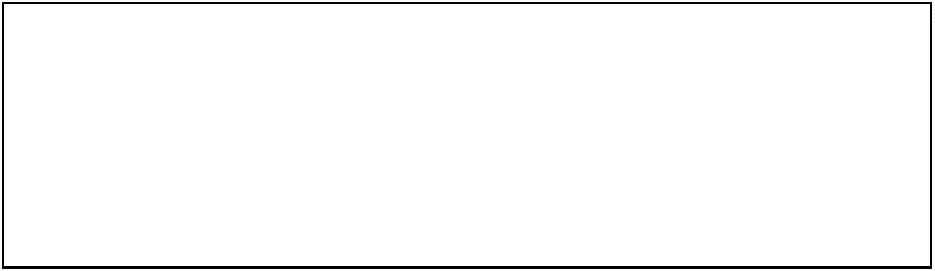 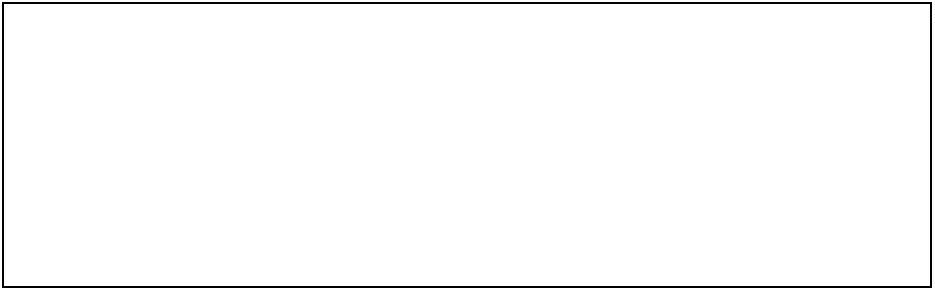 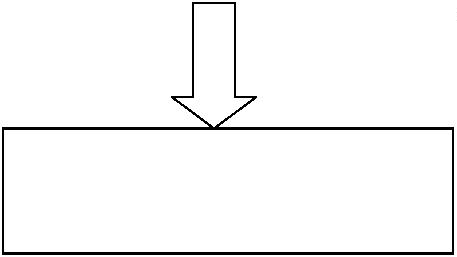 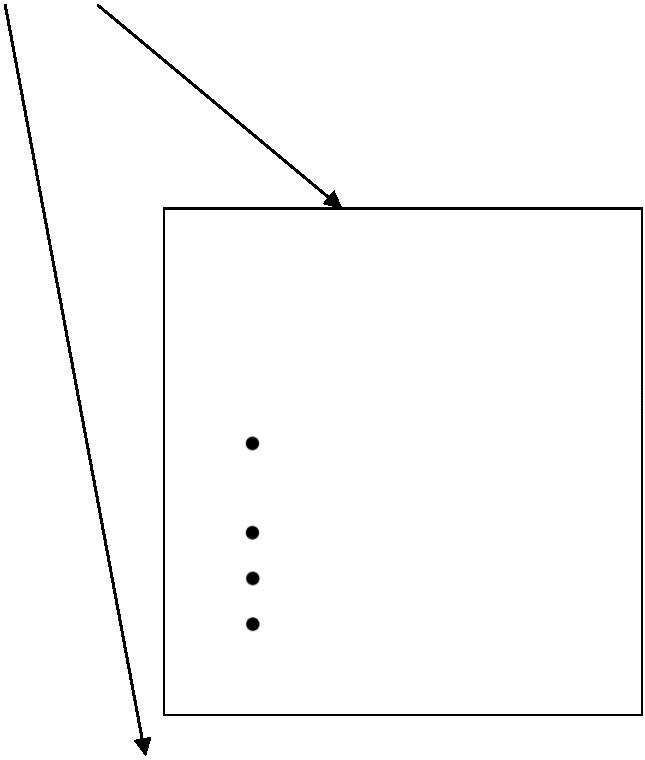 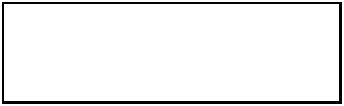 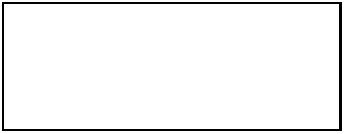 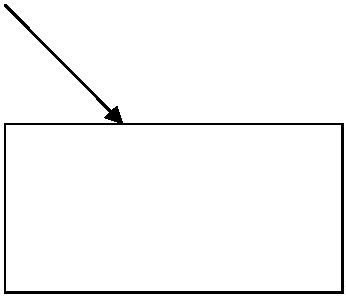 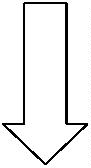 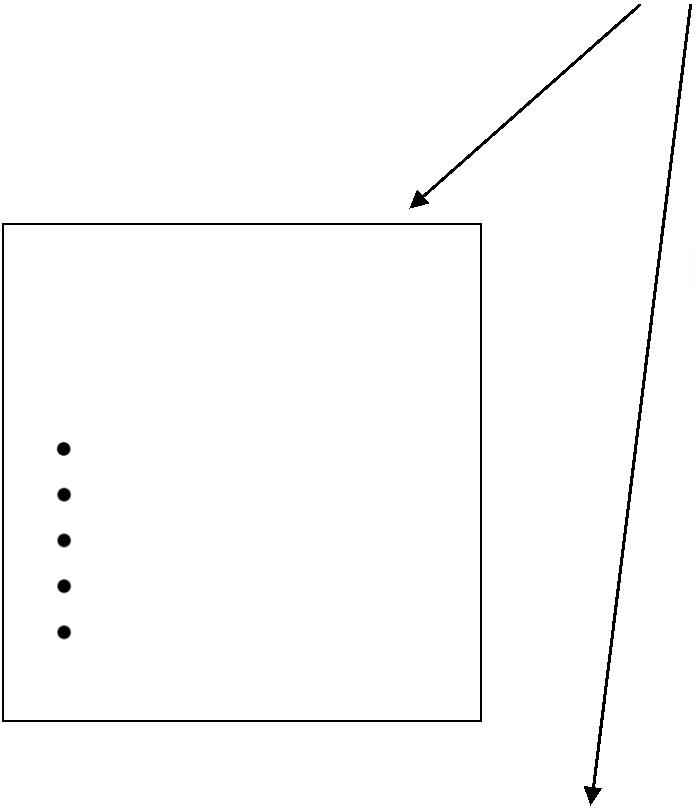 6. AZ INTÉZMÉNY KÖZÖSSÉGEI, EZEK KAPCSOLATAI EGYMÁSSAL ÉS AZINTÉZMÉNY VEZETÉSÉVELAz iskolaközösségAz iskolaközösséget az iskola dolgozói, a szülők és a tanulók alkotják.Az iskolaközösség tagjai érdekeiket, jogosítványaikat az e fejezetben felsorolt közösségekrévén és módon érvényesíthetik.6.1. AZ ISKOLASZÉK (NKT73.§)Az iskolában az intézmény működésében érdekelt személyek és szervezetekegyüttműködésének előmozdítására, a nevelő – oktató munka segítésére, valamint aziskolahasználók érdekeinek jobb képviseletére iskolaszék működik. Az iskolaszékérdekegyeztető szerv.a) Az iskolaszék tagjaiAz iskolaszék létszáma 10 fő.A szülőket 3 fő, a nevelőtestületet 3 fő, az iskolai diákönkormányzatot 3 fő képviseli.Az iskolaszék tagja még egy fő az alábbi szervezet részéről:20/2012.122.§.b) Az iskolaszék tagjainak megválasztásaA szülők képviselőit a szülők javaslatainak összegyűjtése után a szülői szervezet iskolaválasztmánya nyílt szavazással választja meg egyszerű többséggel.Az iskolai diákönkormányzat képviselőit az iskolai diákönkormányzat tagjainyíltszavazással választják meg egyszerű többséggel.A nevelőtestület képviselőit a pedagógusok javaslatainak összegyűjtése után anevelőtestület nyílt szavazással választja meg.Ha az iskolaszék szülői illetve nevelői képviselői helye megüresedik, az újabb választáselőkészítéséért harminc napon belül az iskola igazgatója felelős.c) Az iskolaszék működéseAz iskolaszék saját szervezeti és működési szabályzata valamint ügyrendje alapjánműködik.Az iskolaszék jogköre véleményezési joga van a következőkben:SZMSZ elfogadásakor, módosításakor a jogszabályban meghatározott kérdésekbena házirend elfogadásakor véleményezési joga van a az intézmény működését érintőösszes kérdésben43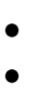 d) Kapcsolattartás az iskolaszékkelAz iskolaszék az iskola közösségeivel az iskolaszék teljes jogú tagjain és a meghívottakonkeresztül tartja a kapcsolatot. Az iskolaszék tagjai rendszeres időközönként – éventelegalább 2 alkalommal – kötelesek tájékoztatni az általuk képviselteket az iskolaszéktevékenységéről, valamint kötelesek az általuk képviseltek kérdéseit, véleményét,javaslatait az iskolaszék felé továbbítani.Az iskola működéséről, az iskolai munkaterv feladatairól, végrehajtásáról az iskolaigazgatója rendszeresen – évente legalább 2 alkalommal – köteles tájékoztatni aziskolaszéket.6.2. A SZÜLŐI SZERVEZET (közösség)Az iskolában a szülők jogainak érvényesítése, illetve kötelességeik teljesítése érdekébenszülői szervezet (közösség) működik.Az osztályok szülői szervezeteit (közösségeit) az egy osztályba járó tanulók szüleialkotják.Az osztályok szülői szervezetei (közösségei) a szülők köréből a következőtisztségviselőket választják:elnökelnökhelyettesAz osztályok szülői szervezetei (közösségei) kérdéseiket, véleményeiket, javaslataikat azosztályban választott elnök vagy az osztályfőnök segítségével juttathatják el az iskolavezetőségéhez.Az iskolai szervezet (közösség) legmagasabb szintű döntéshozó szerve az iskola szülőiszervezet (közösség) választmánya. Az iskolai szervezet választmányának munkájában azosztály szülői szervezetek (közösségek) elnökei, elnökhelyettesei vehetnek részt.Az iskolai szülői szervezet (közösség) elnöke közvetlenül az iskola igazgatójával tartkapcsolatot.Az iskolai szülői szervezet (közösség) választmánya akkor határozatképes, ha azon azérdekelteknek több mint ötven százaléka jelen van. Döntéseit nyílt szavazással, egyszerűszótöbbséggel hozza.Az iskolai szülői szervezet (közösség) választmányát az iskola igazgatójának tanévenkéntlegalább két alkalommal össze kell hívnia és ezen tájékoztatást kell adnia az iskolafeladatairól, tevékenységéről.Az iskolai szülői szervezetet (közösséget) az alábbi döntési, véleményezési, egyetértésijogok illetik meg:megválasztja saját tisztségviselőit44megválasztja a szülők képviselőit az iskolaszékbekialakítja saját működési rendjétaz iskolai munkatervhez igazodva elkészíti saját munkatervétképviseli a szülőket és a tanulókat az oktatási törvényben megfogalmazottjogaik érvényesítésébenvéleményezi az iskola pedagógiai programját, házirendjét, munkatervét,valamint a szervezeti és működési szabályzat azon pontjait, amelyek aszülőkkel, illetve a tanulókkal kapcsolatosakvéleményt nyilváníthat, javaslattal élhet a szülőkkel és a tanulókkal kapcsolatosvalamennyi kérdésben6.3. AZ ISKOLAI ALKALMAZOTTAK KÖZÖSSÉGEAz iskolai alkalmazottak közösségét az intézménnyel közalkalmazotti jogviszonyban,valamint munkaviszonyban álló dolgozók alkotják.Az iskolai közalkalmazottak jogait és kötelességeit, juttatásait, valamint az iskolán belüliérdekérvényesítési lehetőségeit elsősorban a Munka Törvénykönyve, a közalkalmazottakjogállásáról szóló törvény, a KNT., illetve az ezekhez kapcsolódó rendeletek, valamint azintézmény közalkalmazotti szabályzata tartalmazza. Ennek hiányában a szociális juttatásokszabályzata.6.4. A NEVELŐK KÖZÖSSÉGEIA nevelőtestület ( KNT.70.§)A nevelőtestület tagja az iskola valamennyi pedagógus munkakört betöltő alkalmazottja.A nevelőtestület a KT. 57. paragrafus 1-4. bekezdésében megfogalmazott döntésijogkörökkel rendelkezik.A nevelőtestület véleményt nyilváníthat, vagy javaslatot tehet az iskola működésévelkapcsolatos valamennyi kérdésben.Az iskola nevelőtestülete feladatkörének ellátására munkacsoporto(ka)t hozhat létre.Mérési munkacsoportFeladata és hatásköre:Mérések szervezése, lebonyolítása, értékelés összesítése, ismertetése a tantestülettel.Feladatok meghatározása.A több éven keresztül működő állandó munkacsoport tagjait a nevelőtestület évente egyalkalommal, a tanévnyitó értekezleten megerősíti. A munkacsoport tagjai maguk közül atevékenység összehangolására, irányítására vezetőt választanak.45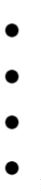 Egy tanév során a nevelőtestület az alábbi értekezleteket tartja:tanévnyitó értekezlettanévzáró értekezletfélévi és év végi osztályozó értekezlet2alkalommal nevelési értekezletRendkívüli nevelőtestületi értekezletet kell összehívni, ha nevelőtestület tagjainak 25százaléka kéri, illetve ha az iskola igazgatója vagy az iskolairányító testülete eztindokoltnak tartja.nevelőtestületi értekezlet akkor határozatképes, ha azon tagjainak több mint ötvenszázaléka jelen vana nevelőtestület döntéseit – ha erről magasabb jogszabály másként nem rendelkezik –nyílt szavazással, egyszerű szótöbbséggel hozzaA nevelőtestület személyi kérdésekben – a nevelőtestület többségének kérésére – titkosszavazással dönthet.A nevelőtestületi értekezletről jegyzőkönyvet kell vezetni. Ha az aktuális feladatok miattcsak a tantestület egy része, többnyire az azonos beosztásban dolgozók vesznek részt egy –egy értekezleten arról emlékeztetőt kell készíteni, ami - az összehívó feladata.a) Az igazgatóság és a nevelőtestületA nevelőtestület különböző közösségeinek kapcsolattartása az igazgató segítségével amegbízott pedagógusvezetők és a választott képviselők útján valósul meg.A kapcsolattartás fórumai:az igazgatóság üléseiaz irányítói testület üléseia különböző értekezletekmegbeszélésekEzen fórumok időpontját az iskolai munkaterv határozza meg.Az igazgatóság az aktuális feladatokról a tanári szobákban elhelyezett hirdetőtáblán,valamint írásbeli tájékoztatókon keresztül értesíti a nevelőket.Az irányítói testület tagjai kötelesek:az ülések után tájékoztatni az irányításuk alá tartozó pedagógusokat az ülésdöntéseiről, határozatairólaz irányításuk alá tartozó pedagógusok kérdéseit, véleményét, javaslataitközvetíteni az igazgatóság, az irányítói testület feléA nevelők kérdéseiket, véleményüket, javaslataikat szóban vagy írásban egyénileg vagymunkaköri vezetőjük, illetve választott képviselőik útján közölhetik az igazgatóval, azigazgatósággal, az irányító testülettel, az iskolaszékkel, az iskolaszék titkárán keresztül.46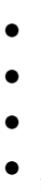 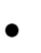 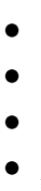 b) A nevelők és a szülők kapcsolattartásaA szülőket az iskola egészének életéről, az iskolai munkatervről, az aktuális feladatokrólaz igazgató:a szülői szervezet (közösség) választmányi ülésénaz előterekben elhelyezett hirdető táblán keresztülaz iskola honlapjánaz osztályfőnökökaz osztályszülői értekezleten tájékoztatjákA szülők számára a tanulók egyéni haladásával kapcsolatos tájékoztatásra az alábbilehetőségek szolgálnak:a családlátogatásoka szülői értekezleteka nevelők fogadó óráia nyílt napoka tanuló értékelésére összehívott megbeszélésekírásbeli tájékoztatók a tájékoztató füzetbenA szülői értekezletek és a nevelők fogadóóráinak időpontját az iskolai munkatervtartalmazza.A szülők és a tanulók és a saját jogaiknak az érvényesítése érdekében szóban vagy írásban,közvetlenül vagy választott képviselőik útján az iskola igazgatóságához, az adott ügybenérintett gyermek osztályfőnökéhez, az iskola nevelőihez, a diákönkormányzathoz vagy aziskolaszékhez fordulhatnak.A szülők kérdéseiket, javaslataikat szóban vagy írásban egyénileg vagy választottképviselőik útján közölhetik az iskola igazgatóságával, nevelőtestületével vagy aziskolaszékkel.A szülők és más érdeklődők az iskola pedagógiai programjáról, szervezeti és működésiszabályzatáról tájékoztatást kapnak.Az iskola pedagógiai programja nyilvános, minden érdeklődő számára elérhető,megtekinthető. A pedagógiai program egy – egy példánya a következő személyeknél,illetve intézményeknél található meg:az iskola fenntartójánálaz iskola irattárábanaz iskola könyvtárábanaz iskola nevelői szobájábanaz iskola igazgatójánál és igazgatóhelyetteseinéla nevelők szakmai munkaközösségeinek vezetőinél47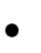 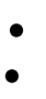 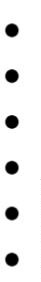 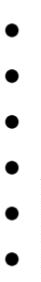 c) A nevelők és a tanulók kapcsolattartásaA tanulókat az iskola egészének életéről, az iskolai munkatervről, az aktuális feladatokrólaz igazgatóaz iskolai diákönkormányzat vezetőségi üléséna diákközgyűlésen évente legalább 1 alkalommala hirdetőtáblán keresztül folyamatosanaz osztályfőnökök az osztályfőnöki órákon tájékoztatják.A tanulót és a tanuló szüleit a tanuló fejlődéséről, egyéni haladásáról a szaktanároknakfolyamatosan szóban és írásban tájékoztatniuk kell.A tanulók a jogszabályokban, valamint az iskola belső szabályzataiban biztosítottjogaiknak az érvényesítése érdekében – szóban vagy írásban, közvetlenül vagy választottképviselőik, tisztségviselőik útján az osztályfőnökükhöz, az iskola nevelőihez, adiákönkormányzathoz vagy az iskolaszékhez fordulhatnak.A tanulók kérdéseiket, véleményüket szóban vagy írásban egyénileg vagy választottképviselőik, tisztségviselőik útján közölhetik az iskola igazgatóságával, a nevelőkkel, anevelőtestülettel vagy az iskolaszékkel.6.5. A NEVELŐK SZAKMAI MUNKAKÖZÖSSÉGEI (2011. CXC Knt. 71.§)Az iskolában az alábbi szakmai munkaközösségek működnek:11- 4. évfolyamban tanítók munkaközössége, Pécselyi Tagintézmény nevelői-4. évfolyamban napközis nevelőkmagyar – történelem – rajz – ének – etika – hon-és népismeret, tánc ésdráma, mozgókép és média tárgyakat - tanító pedagógusok, alsó tagozatosképviselőmatematika – fizika – kémia – technika – informatika tárgyakat –tanítópedagógusok, alsó tagozatos képviselőbiológia – földrajz – testnevelés tárgyakat – tanító pedagógusok, alsótagozatos képviselőidegen nyelveket tanító pedagógusok, alsó tagozatos képviselőosztályfőnökök 5 – 8. évfolyam, igh., alsó tagozatos képviselőA szakmai munkaközösségek feladatai az adott szakmai – pedagógiai területen belül:a pedagógiai, szakmai és módszertani tevékenység tervezése, irányítása,ellenőrzése, értékeléseaz iskolai nevelő és oktató munka belső fejlesztése, korszerűsítéseegységes követelményrendszer kialakítása: a tanulók ismeretszintjénekfolyamatos ellenőrzése, mérése, értékelésea házi rend következetes betartatásapályázatok, tanulmányi versenyek kiírása, szervezése, lebonyolításaa pedagógusok továbbképzésének, önképzésének szervezése, segítése,beszámolók a továbbképzés tapasztalatairólaz iskola belső vizsgák témazárók összeállítása, értékelése48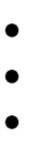 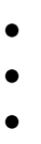 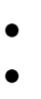 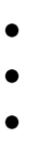 a költségvetésben rendelkezésre álló szakmai előirányzatok véleményezése,felhasználásaa pályakezdő pedagógusok munkájának segítése (gyakornoki mentor)segítségnyújtás az intézményvezetője részére az éves munkaterv, valamint amunkaközösség tevékenységéről készülő elemzések, értékelésekelkészítéséhezA szakmai munkaközösségek az iskola pedagógiai programja, munkaterve valamint azadott munkaközösség tagjainak javaslatai alapján összeállított munkaterv szerinttevékenykednek.Rendszeres megbeszéléseket tartanak, határozataikról feljegyzést készítenek, amelyminden pedagógusra nézve kötelező.A szakmai munkaközösség munkáját munkaközösség – vezető irányítja. A munkaközösségvezetőjét a munkaközösség tagjainak javaslata alapján az igazgató bízza meg.A munkaközösség vezetők munkájukat munkaköri leírásuk alapján végzik.A munkaközösségek együttműködése:Az iskolában működő munkaközösségek az éves tervükben meghatározott módonfélévente egyszer megbeszélést kezdeményeznek. A megbeszélésre a munkaközösségvezetők a tagok véleményének kikérésével készítenek a következő témákban:közös problémákjavaslat a nevelési értekezletek témáiramunkaközösségek közötti együttműködések lehetséges formáióratervezetek, óraelosztások felülvizsgálata4– 5. osztály közötti átmenetfelújítási, karbantartási ötletek, javaslatokfelmérések, csoportbontások tapasztalatainak összegzésea tantárgyak közötti integráció lehetőségeinek feltárásaA tervezetet a megbeszélése előtt egy héttel eljuttatják az iskola vezetéséhez.A felsős munkaközösségekben alsós kollégák is részt vesznek delegáltan.Rendszeres munkaértekezletek a fogadó órák előtt, célja:programok egyeztetése, előkészítése, értékeléseaktuális feladatok megbeszélésea megfelelő információ áramlás biztosításaújszerű törekvések megismerése, bevezetésük támogatásaa tanulók tanulmányi előrehaladásának, magatartásának értékeléseA munkaértekezletek koordinátorai az osztályfőnöki munkaközösség vezetője és azigazgatóhelyettes.Az intézmény tevékenységének jellemző vonása a team jelleg. A különbözőszakképesítésű kollégák aktivitása, együttműködése teszi lehetővé egy – egy feladatmegoldását.A teamben mindenkinek meghatározott szerepe van, az eredményesség a tagokösszhangjától, egyetértésétől függ. A teamek kedvező feltételeket biztosítanak akezdeményező képesség kibontakoztatásához.Az elvégzett feladatokat értékelik, rövid feljegyzést készítenek a tapasztalatokról.49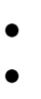 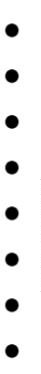 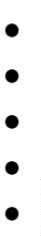 7. KÜLSŐ KAPCSOLATOK RENDSZERE, FORMÁJAAz iskolai munka megfelelő szintű irányításának érdekében az iskola igazgatóságánakállandó munkakapcsolatban kell állnia a következő intézményekkel:Járási tankerületAz intézmény fenntartójával, működtetőjévelAz önkormányzati képviselőtestülettel és polgármesteri hivatallalKÖRPIA helyi közoktatási intézmények vezetőivel és tantestületeivelA nevelési tanácsadóval, és a Tanulási Képességet Vizsgáló Szakértői ésRehabilitációs BizottságA gyermekjóléti szolgálattalIskolarendőrA munkakapcsolat megszervezésért, irányításáért az igazgató a felelős.Az eredményes oktató- és nevelőmunka érdekében az iskola rendszeres munkakapcsolatottart fenn az alábbi intézményekkel, szervezetekkel, gazdálkodókkal:Az iskolát támogatókkalA közművelődési intézményekkelA társadalmi egyesületekkelA termelő, gazdálkodó szervezetekkel, vállalkozásokkalA történelmi egyházakkalA munkakapcsolat megszervezéséért, felügyeletéért az igazgató a felelős. Az egyesintézményekkel, szervezetekkel kapcsolatot tartó nevelőket az iskola éves munkaterverögzíti.A tanulók egészségi állapotának megóvásáért az iskola igazgatósága rendszereskapcsolatot tart fenn a Rendelőintézettel  és segítségével megszervezi a tanulók rendszeresegészségügyi vizsgálatát. A kapcsolattartás kiterjed a rendszeres belgyógyászati ésfogászati állapot megállapítására.A tanulók veszélyeztetettségének megelőzése, valamint a gyermek- és ifjúságvédelmifeladatok eredményesebb ellátása érdekében az iskola gyermek- és ifjúságvédelmi felelőserendszeres kapcsolatot tart fenn a Gyermekjóléti Szolgálattal és a Gyámüggyel. Amunkakapcsolat felügyeletéért az ált. igazgatóhelyettes a felelős.A közoktatási törvény alapján az iskolában párt vagy párthoz kötődő szervezet nemműködhet.50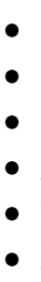 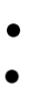 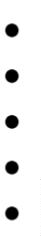 7.1.A TANULÓK RENDSZERES EGÉSZSÉGÜGYI FELÜGYELETE ÉSELLÁTÁSAA tanulók rendszeres egészségügyi felügyelete és ellátása érdekében az iskola és arendelőintézet együttműködik.Az alapellátás keretében biztosítania kell:az iskolaorvos heti egy alkalommal történő rendelését az iskolában(tanévenként meghatározott napokon és időpontban)a tanulók egészségügyi állapotának ellenőrzését, szűrését az alábbi területeken:fogászatbelgyógyászati vizsgálatszemészeta tanulók fizikai állapotának mérését éventea továbbtanulás, pályaválasztás előtt álló tanulók általános orvosi vizsgálatáta tanulóknak a körzeti védőnő által végzett higiéniai, tisztasági szűrővizsgálatátéventeA szűrővizsgálatok idejére az iskola pedagógiai asszisztensi felügyeletet biztosít. Atagintézményben pedig pedagógusi ellátás mellett történik a szűrés.7.2. KAPCSOLATTARTÁS A GYERMEKJÓLÉTI SZOLGÁLATTALA gyermek testi, lelki egészségének családban történő nevelésének elősegítése, atanácsadások igénybevételének lehetőségeiről tájékoztatás nyújtása a szülőknekA veszélyeztetettséget észlelő és jelzőrendszer működtetése az ifjúságvédelmi felelőssegítségévelA veszélyeztető okok feltárása, megszüntetéseBeadványok, kérelmek, támogatásokról tájékoztatás nyújtása, hozzájutás segítéseRészvétel esetkonferenciákon, szakmai megbeszéléseken, konzultációkon8.AZ INTÉZMÉNY DOLGOZÓINAK FELADATAI A TANULÓI- ÉSGYERMEKBALESETEK MEGELŐZÉSÉBEN, ILLETVE BALESET ESETÉN(INTÉZMÉNYI VÉDŐ, ÓVÓ ELŐÍRÁSOK)Az iskola minden dolgozójának alapvető feladatai közé tartozik, hogy a tanulók részére azegészségük és testi épségük megőrzéséhez szükséges ismereteket átadja, valamint haészleli, hogy a tanuló balesetet szenvedett, vagy ennek veszélye fennáll, a szükségesintézkedéseket megtegye.51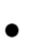 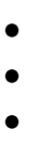 8.1. Az iskola dolgozóinak feladatai a tanuló- és gyermekbalesetek megelőzésévelkapcsolatosanMinden dolgozónak ismernie kell és be kell tartania az iskola (munkavédelmi)szabályzatának, valamint a tűzvédelmi utasításnak és a tűzriadó tervnek a rendelkezéseit.Az iskola helyi tanterve alapján minden tantárgy keretében oktatni kell a tanulókbiztonságának és testi épségének megóvásával kapcsolatos ismereteket, rendszabályokat ésviselkedési formákat.A nevelők a tanórai és a tanórán kívüli foglalkozásokon, valamint ügyeleti beosztásukideje alatt kötelesek a rájuk bízott tanulók tevékenységét folyamatosan figyelemmelkísérni, a rendet megtartani, valamint a baleset – megelőzési szabályokat a tanulókkalbetartani.Az osztályfőnököknek az osztályfőnöki órákon ismertetniük kell a tanulókkal azegészségük és testi épségük védelmére vonatkozó előírásokat, az egyes iskolaifoglalkozásokkal együtt járó veszélyforrásokat, valamintfoglalkozásokon tilos és elvárható magatartásformákat.akülönféle iskolaiAz osztályfőnököknek feltétlenül foglalkozniuk kell a balesetek megelőzését szolgálószabályokkal a következő esetekben:A tanév megkezdésekor az első osztályfőnöki órán. Ennek során ismertetnikell:az iskola környékére vonatkozó közlekedési szabályokata házirend balesetvédelmi előírásaitrendkívüli esemény (baleset, tűzriadó, bombariadó, természeti katasztrófastb.) bekövetkezésekor szükséges teendőket, a menekülési útvonalakat, amenekülés rendjéta tanulók kötelességeit a balesetek megelőzésével kapcsolatbaniskolán kívüli foglalkozások (kirándulások, túrák, táborozások stb.) előtt.a tanév végén a nyári idénybalesetek veszélyeire kell felhívni a tanulókfigyelmét.A nevelőknek ki kell oktatniuk a tanulókat minden gyakorlati, technikai jellegű feladat,illetve tanórán vagy iskolán kívüli program előtt a baleseti veszélyforrásokra, a kötelezőviselkedés szabályaira, egy esetleges rendkívüli esemény bekövetkezésekor követendőmagatartásra.Ha a tanuló tanulmányi kötelezettségének teljesítésével összefüggésben kárt okoz a PolgáriTörvénykönyv szabályai szerint kell helytállnia.A tanulók számára közölt balesetvédelmi ismeretek témáját és az ismertetés időpontját azosztálynaplóba be kell jegyezni.A fokozottan balesetveszélyes tanítási órák testnevelés, fizika, kémia technika.A foglalkozásokat vezetőknek külön fel kell hívni a tanulók figyelmét a különlegesesetekre.52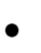 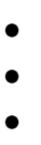 Az iskola igazgatója az egészséges és biztonságos munkavégzés tárgyi feltételeitmunkavédelmi ellenőrzések keretében rendszeresen ellenőrzi a munka-és balesetvédelmimegbízottal és gondnokkal együttesen.8.2.Az iskola dolgozóinak feladatai a tanulóbalesetek eseténA tanulók felügyeletét ellátó nevelőnek a tanulót ért bármilyen baleset, sérülés, vagyrosszullét esetén haladéktalanul meg kell tenni a következő intézkedéseket:a sérült tanulót elsősegélyben kell részesítenie, ha biztosan ért hozzáha szükséges orvost kell hívniaa balesetet, sérülést okozó veszélyforrást a tőle telhető módon meg kellszüntetniea tanulói balesetet, sérülést, rosszullétet azonnal jeleznie kell az iskolaigazgatójának!E feladatok ellátásában a tanulóbaleset helyszínén jelenlévő több iskolai dolgozó is kötelesrészt venni.Ha bizonytalan abban, hogy az adott esetben mit kell tennie, akkor feltétlenül orvost kellhívnia, és a beavatkozással meg kell várnia az orvosi segítséget.Az iskolában történt mindenféle balesetet, sérülést az iskola igazgatójának ki kellvizsgálnia.8.3. A tanulóbalesetekkel kapcsolatos iskolai feladatokA tanulóbalesetet az előírt nyomtatványon nyilván kell tartani.A három napon túl gyógyuló sérülést okozó tanulóbaleseteket haladéktalanul ki kellvizsgálni és e balesetekről az előírt nyomtatványon jegyzőkönyvet kell felvenni. Ajegyzőkönyv egy példányát meg kell küldeni a fenntartónak, egy példányt pedig át kelladni a tanulónak (kiskorú tanuló esetén a szülőnek). A jegyzőkönyv egy példányát aziskola őrzi meg.A súlyos balesetet azonnal jelenteni kell az iskola fenntartójának. A súlyos balesetkivizsgálásába legalább középfokú munkavédelmi szakképesítéssel rendelkező személytkell bevonni.Az iskolának igény esetén biztosítania kell az iskolaszék és az iskolai diákönkormányzatképviselőjének részvételét a tanulóbalesetek kivizsgálásában.A baleset- és munkavédelmi felelős a szükséges jelzéseket a kormányhivatal felémegküldi.9.RENDKÍVÜLI ESEMÉNY ESETÉN SZÜKSÉGES TEENDŐKAz iskola működésében rendkívüli eseménynek kell minősíteni minden olyan előre nemlátható eseményt, amely a nevelő és oktató munka szokásos menetét akadályozza, illetveaz iskola tanulóinak és dolgozóinak biztonságát és egészségét, valamint az intézményépületét, felszerelését veszélyezteti. Rendkívüli eseménynek minősül különösen:a természeti katasztrófa (pl.: villámcsapás, földrengés, árvíz, belvíz, stb.)a tűz53a robbantással történő fenyegetésAmennyiben az intézmény bármely tanulójának vagy dolgozójának az iskola épületét vagya benne tartózkodó személyek biztonságát fenyegető rendkívüli eseményre utaló tény jut atudomására, köteles azt azonnal közölni az iskola igazgatójával, illetve az intézkedésrejogosult vezetővel.Rendkívüli esemény esetén intézkedésre jogosult felelős vezetők:igazgatóigazgatóhelyettesektávollétük esetén a megbízott alkalmazotta tagintézményben a felügyeletet ellátó nevelőkA rendkívüli eseményről azonnal értesíteni kellaz intézmény fenntartójáttűz esetén a tűzoltóságotrobbantással történő fenyegetés esetén a rendőrségetszemélyi sérülés esetén a mentőketegyéb esetekben az esemény jellegének megfelelő rendvédelmi, illetvekatasztrófaelhárító szerveket, ha ezt az iskola igazgatója szükségesnek tartjaA rendkívüli esemény észlelése után az igazgató vagy az intézkedésre jogosult felelősvezető utasítására az épületben tartózkodó személyeket vészcsengetővel (riasztani) kell,valamint haladéktalanul hozzá kell látni a veszélyeztetett épület kiürítéséhez. Aveszélyeztetett épületet a benntartózkodó tanulócsoportoknak a tűzriadó terv mellékletébentalálható „Kiürítési terv” alapján kell elhagyniuk.A tanulócsoportoknak a veszélyeztetett épületből való kivezetéséért és a kijelölt területentörténő gyülekezéséért, valamint a várakozás alatti felügyeletért a tanulók részére tanórátvagy más foglalkozást tartó pedagógus a felelős.A veszélyeztetett épület kiürítése során fokozottan ügyelni kell a következőkre:Az épületből minden tanulónak távoznia kell, ezért az órát, foglalkozásttartó nevelőnek a tantermen kívül (mosdóban, szertárban stb.) tartózkodógyerekekre is gondolnia kell!A kiürítés során a mozgásban, cselekvésben korlátozott személyeket azépület elhagyásában segíteni kell!A tanóra helyszínét és a veszélyeztetett épületet a foglalkozást tartó nevelőhagyhatja el utoljára, hogy meg tudjon győződni arról, nem maradt-eesetlegesen valamelyik tanuló az épületben.A tanulókat a tanterem elhagyása előtt és a kijelölt várakozási helyre történőmegérkezéskor a nevelőnek meg kell számolnia!Az igazgatónak, illetve az intézkedésre jogosult felelős vezetőnek a veszélyeztetett épületkiürítésével egyidejűleg – felelős dolgozók kijelölésével – gondoskodnia kell az alábbifeladatokról:a kiürítési tervben szereplő kijáratok kinyitásáról54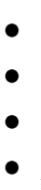 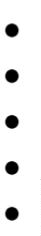 a közművezetékek (gáz, elektromos áram) elzárásáróla vízszerzési helyek szabaddá tételérőlaz elsősegélynyújtás megszervezésérőla rendvédelmi, illetve katasztrófaelhárító szervek (rendőrség, tűzoltóság,tűzszerészek stb.) fogadásárólAz épületbe érkező rendvédelmi, katasztrófaelhárító szerv vezetőjét az iskolaigazgatójának vagy az általa kijelölt dolgozónak tájékoztatnia kell az alábbiakról:a rendkívüli esemény kezdete óta lezajlott eseményekrőla veszélyeztetett épület jellemzőiről, helyszínrajzárólaz épületben található veszélyes anyagokról (mérgekről)a közmű (víz, gáz, elektromos, stb.) vezetékek helyérőlaz épületben tartózkodó személyek létszámáról, életkorárólaz épület kiürítésérőlA rendvédelmi, illetve katasztrófaelhárító szervek helyszínre érkezését követően arendvédelmi, illetve katasztrófaelhárító szerv illetékes vezetőjének igénye szerint kelleljárni a további biztonsági intézkedésekkel kapcsolatosan. A rendvédelmi, illetvekatasztrófaelhárító szerv vezetőjének utasításait az intézményminden dolgozója és tanulójaköteles betartani!A rendkívüli esemény miatt kiesett tanítási órákat a nevelőtestület által meghatározottszombati napokon be kell pótolni.A tűzriadó terv a tanulókkal és a dolgozókkal történő megismertetéséért, valamintévenkénti felülvizsgálatáért az intézmény igazgatója a felelős.Az épületek kiürítését a tűzriadó tervben szereplő terv alapján évente legalább egyalkalommal gyakorolni kell. A gyakorlat megszervezéséért az iskola igazgatója a felelős.A tűzriadó tervben megfogalmazottak az intézmény minden tanulójára és dolgozójárakötelező érvényűek.10.A TANÓRÁN KÍVÜLI FOGLALKOZÁSOK:Az intézményben a tanulók számára az alábbi – az iskola által szervezett – tanórán kívülirendszeres foglalkozások működnek:napközi otthontanulószobaszakkörökénekkariskolai sportkör, tömegsportfelzárkóztatóegyénitehetséggondozótovábbtanulásra előkészítő foglalkozásokhittanÖKO programok55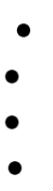 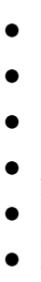 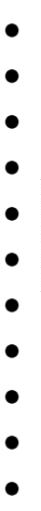 10.1. A napközi otthon és tanulószoba működésére vonatkozó általános szabályokA napközi és tanulószobai felvétel a szülő kérésére történik a házirendben foglaltaknakmegfelelően.Ha bármelyik felvétel alapja szociális rászorultság, megszüntetésére nincs lehetőség.A napközi otthon működésének rendjét a napközis nevelők munkaterve állapítja meg.A napközis foglalkozásról való eltávozás csak a szülő személyes, vagy írásbeli kérelmealapján történhet a napközis nevelő engedélyével. Rendkívüli esetben – szülői kéréshiányában – az eltávozásra az igazgató vagy az igazgatóhelyettes adhat engedélyt.10.2. Az egyéb tanórán kívüli foglalkozásokra vonatkozó általános szabályokA tanórán kívüli foglalkozásokra való tanulói jelentkezés – a felzárkóztató foglalkozások,valamint az egyéni foglalkozások kivételével – önkéntes. A tanórán kívüli foglalkozásokratörténő jelentkezés tanév elején történik, és egy tanévre szól.A felzárkóztató foglalkozásokra, valamint az egyéni foglalkozásokra kötelezett tanulókatképességeik, tanulmányi eredményeik alapján a tanítók, szaktanárok jelölik ki, részvételüka felzárkóztató foglalkozásokon kötelező, ez alól felmentést csak a szülő írásbeli kérelméreaz iskola igazgatója adhat.Az állandó tanórán kívüli foglalkozások megszervezését, a foglalkozások megnevezését,heti óraszámát, a vezető nevét, működésének tartalmát minden év elején az iskolatantárgyfelosztásában kell rögzíteni.A tanórán kívüli foglalkozások megszervezésénél a tanulói, a szülői, valamint a nevelőiigényeket a lehetőségek szerint figyelembe kell venni.A tanórán kívüli foglalkozások vezetőit az iskola igazgatója bízza meg, akik munkájukatmunkaköri leírásuk alapján végzik. Tanórán kívüli foglalkozást vezethet az is, aki nem aziskola pedagógusa.Az osztályfőnökök a tantervi követelmények teljesülése, a nevelőmunka elősegítéseérdekében évente 1 alkalommal tanítási nap felhasználásával osztályaik számárakirándulást szervezhetnek. A felmerülő költségeket a szülőknek kell fedezniük. Akirándulás tervezett helyét, idejét az osztályfőnöki munkatervben rögzíteni kell.Egy – egy tantárgy néhány témájának feldolgozását, a követelmények teljesítését segítik akülönféle közművelődési intézményekben, illetve művészeti előadásokon tett csoportoslátogatások, vagyis múzeumi, kiállítási, könyvtári és művészeti előadáshoz kapcsolódófoglalkozások. A tanulók részvétele ezeken a foglalkozásokon – és költségekkel jár –önkéntes. A felmerülő költségeket a szülőknek kell fedezniük.A szabadidő hasznos és kulturált eltöltésére kívánja a nevelőtestület a tanulókat azzalfelkészíteni, hogy a felmerülő igényekhez és a szülők anyagi helyzetéhez igazodvakülönféle szabadidős programokat is szervez (pl.: túrák, kirándulások, táborok, színház- ésmúzeumlátogatások, klubdélutánok, táncos rendezvények). A tanulók részvétele aszabadidős rendezvényeken önkéntes, a felmerülő költségeket a szülőknek kell fedezniük.56Az iskola a tehetséges tanulók fejlődésének elősegítése érdekében tanulmányi, sport éskulturális versenyeket, vetélkedőket szervez. A versenyek megszervezéséért, a résztvevőtanulók felkészítéséért a szakmai munkaközösségek, illetve a szaktanárok a felelősek.A tanulók önképzésének, egyéni tanulásának segítésére az iskolában iskolai könyvtárműködik. Az iskolai könyvtár működésének szabályait a szervezeti és működési szabályzattartalmazza.Az iskolában a területileg illetékes bejegyzett egyházak hit- és vallásoktatástszervezhetnek. A hit- és vallásoktatáson való részvétel a tanulók számára önkéntes. Aziskola a foglalkozásokhoz tantermet biztosít az intézmény órarendjéhez igazodva. Atanulók hit- és vallásoktatását az egyház által kijelölt hitoktató végzi.11. A TANULÓK KÖZÖSSÉGEIa) Az osztályközösségAz azonos évfolyamra járó, közös tanulócsoportot alkotó tanulók osztályközösségetalkotnak. Az osztályközösség élén – mint pedagógusvezető – az osztályfőnök áll. Azosztályfőnököt ezzel a feladattal az igazgató bízza meg. Az osztályfőnökök osztályfőnökitevékenységüket munkaköri leírásuk alapján végzik.Az osztályközösség saját tagjaiból tisztségviselőket választ meg:DÖK Szervezeti és Működési Szabályzata szerint.3fő képviselő (küldött) az iskolai diákönkormányzat vezetőségébeb) Az iskolai diákönkormányzatA tanulók és a tanulóközösségek érdekvédelmi és jogérvényesítő szervezete. Feladata atanulók tanórán kívüli, szabadidős tevékenységének segítése. A diákönkormányzatműködéséhez az iskola a szükséges feltételeket biztosítja (helyiségek, berendezések,költségvetési támogatás).Az iskolai diákönkormányzat jogosítványait az iskolai diákönkormányzatot segítő nevelőérvényesíti, akit az intézményvezetője bíz meg határozott, legfeljebb öt éves időtartamra. ADÖK minden évben- az iskola munkarendjében meghatározott időben- diákközgyűlést tart,összehívását a diákönkormányzat vezetője kezdeményezi, a diákközgyűlés napirendipontjait, a közgyűlés megkezdése előtt, 15 nappal nyilvánosságra kell hozni.A diákönkormányzatot megillető javaslattételi, véleményezési és egyetértési joggyakorlása előtt azonban ki kell kérnie az iskolai diákönkormányzat vezetőségénekvéleményét.Az iskolai diákönkormányzat szervezetét és tevékenységét saját szervezeti és működésiszerint alakítja. (a DÖK SZMSZ-ét a nevelőtestület hagyja jóvá)Az iskolai diákönkormányzat a magasabb jogszabályokban megfogalmazott jogkörökkelrendelkezik,véleményt nyilváníthat, javaslattal élhet a nevelési-oktatási intézmény működésévelés a tanulókkal kapcsolatos valamennyi kérdésbenaz SZMSZ meghatározott rendelkezéseinek elfogadásakor.Az iskolai diákönkormányzat munkáját segítő nevelőt a diákönkormányzat javaslataalapján – az irányítói testület véleményének meghallgatása után az igazgató bízza meg.57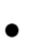 Az iskolai diákközgyűlést évente legalább 1 alkalommal össze kell hívni, melyen az iskolaigazgatójának vagy megbízottjának a tanulókat tájékoztatnia kell az iskola élet egészéről,az iskolai munkatervről a tanulói jogok helyzetéről és érvényesüléséről, az iskolaiházirendben meghatározottak végrehajtásának tapasztalatairól.Adiákközgyűlésösszehívását a diákönkormányzat vezetője kezdeményezi. A diákközgyűlés összehívásáértaz igazgató felelős.12.A MINDENNAPOS TESTNEVELÉSDiákjaink számára a Pedagógiai Programunk heti 5 óra testnevelési órát tartalmaz (amelyeta 2012/13-as tanévtől első és ötödik évfolyamon felmenő rendszerben vezettük be)amelyből heti három órát az órarendbe iktatva osztálykeretbe szervezünk. A negyedik ésötödik testnevelés órát diákjaink számára az alábbiak alapján biztosítjuk.Első- negyedik évfolyamon: csatlakozó órában a napközis nevelők irányításamellett kerül sor az elsajátított tantervi anyagok gyakorlására, játékismeretekfejlesztésére, sportbemutatókra, versenyekre való felkészülésreÖtödik- nyolcadik évfolyamon: csatlakozó órában az egyes sportágak magasabbszintű elsajátítására, versenyekre való felkészülésre, új sportágak megismerésérekerülhet sor.Diáksportkör:A szervezett tömegsport foglalkozási tevékenységekbe a tanulók heti 2-2 órakeretében a választott sportág – (foci, atlétika)KézilabdaA külső szakosztályokban igazolt, versenyszerűen sportoló tanulók számára aszakosztályban történő sportolással – a Köznevelési törvényben meghatározotttartalommal – beszerzett igazolás benyújtásával.A kötelező testnevelési órákon felül gyógytestnevelési foglalkozáson történőrészvétellel azon tanulók számára, akik –az iskola egészségügyi szolgálatszakvéleménye szerint, a rendes testnevelési órákon is részt vehetnek.Az iskolai diáksportkör munkáját az iskola igazgatója által megbízott testnevelő tanároksegítik.Az iskolai sportkör egy tanítási évre szóló szakmai program szerint végzi munkáját. Aziskolai sportkör szakmai programját minden évben az iskolai munkaterv részeként kellelfogadni. Az iskolai diáksportkör foglalkozásait (sportágak, tevékenységi formák,sportköri csoportok) az iskolai sportkör szakmai programjában kell meghatározni.A tanórán kívüli foglalkozásokon való részvételhez az iskola biztosítja, hogyaz őszi és a tavaszi időszakban: a sportudvar, a tornaterema téli időszakban: a tornaterem, edzőteremtestnevelő tanárok felügyelete mellett a tanulók számára nyitva legyen.A foglalkozások pontos idejét tanévenként tantárgy – felosztásban kell meghatározni.58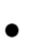 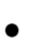 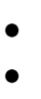 A diáksport elnöke a tanév végén beszámol a sportkör tevékenységéről, az eredményekrőllistát készít, amelyet az iskola vezetése beemel a tanévről szóló beszámolóba, megjelenítaz iskola honlapján.13. MULASZTÁS, IGAZOLÁSA tanuló szorgalmi időszakban évente összesen 3 napot hiányozhat családi esemény vagymás okból, melyet a szülő igazolhat. 3 napot meghaladó, előre tudható hiányzást a szülőkérésére az igazgató engedélyez az osztályfőnök javaslatára a tájékoztató füzetben.Egészségügyi okból való távolmaradás esetén orvosi igazolás fogadható el. A hiányzásokigazolása lehetőleg tájékoztató füzetbe történjen meg. Az igazolást az osztályfőnöknek bekell mutatni- felső tagozat esetében; a hiányzást követő első osztályfőnöki óráig.Amennyiben ez nem valósul meg- a hiányzás igazolatlannak minősül. Rendszeres késésesetén az osztályfőnök értesíti a szülőt, majd a jogszabályokban foglaltak szerint jár el. Akésések ideje összeadható, ha az összeg eléri a tanórai foglakozás idejét, a késés egyigazolt, vagy igazolatlan órának minősül. Az elkéső tanuló nem zárható ki a tanóráról.1óra igazolatlan mulasztás esetén az osztályfőnök értesíti a szülőt.2és 9 óra igazolatlan mulasztás esetén, felveszi az iskola a kapcsolatot a GyermekjólétiSzolgálattal, az ifjúságvédelmi felelőssel felkeresi a családot. 10 óra mulasztás esetén akorábbiakon túl értesíti a jegyzőt.14. TANULÓK JUTALMAZÁSA ÉS ELMARASZTALÁSÁNAK FORMÁI ÉSALAPELVEI14.1.Elismerés, jutalmazás alapelvei:Tanítói, szaktanári dicséret: az osztály, csoport tanórai tevékenységét segítő tanulóOsztályfőnöki dicséret: az osztály közösségé formálódását segítő befolyásoló tanulóIgazgatói dicséret: az iskola képviseletében elért szaktárgyi, kulturális,sporttevékenységet elérő tanuló vagy közösségNevelőtestületi dicséret: az osztályközösség javaslatára,apedagógusmunkaközösség támogatásával, DÖK véleményével nevelőtestületi értekezletentörténő előterjesztés alapján nyílt szavazás dönt.Feltétele: legalább két éven keresztül nyújtott kiemelkedő szaktárgyi, kulturális,sporttevékenység alapján.14.2.Elismerés és jutalmazás fokozatai és formái:Tanítói – szaktanári dicséret: szóban, írásbanOsztályfőnöki, csoportvezetői dicséret: szóban, írásbanIgazgatói dicséret: szóban, írásbanNevelőtestületi dicséret: szóban, írásbanOklevél és könyv jutalom: az iskolaszintű versenyek, vetélkedők 1. , év végén a kitűnőtanulmányi eredményű, példás magatartású és szorgalmú tanulónak.59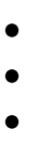 Oklevél: kitűnő tanulmányi eredményű, de nem példás magatartású tanulónak.Jó tanuló – jó sportoló cím  és könyvjutalom: tanév végén jónál rosszabb osztályzattal nemrendelkező, kiemelkedő sportteljesítményt nyújtó tanulóknak.Pálóczi Horváth Ádám plakett: 8. osztályt végzett tanulónak, kiemelkedő művészetitevékenységért.Eötvös plakett : csak 8. osztályt végzett tanulóknak, akik legalább a 7. és 8. évfolyambanpéldás magatartásúak és szorgalmúak, és kitűnő tanulmányi eredményt értek el.14.3.AZ ELMARASZTALÁS ELVE: a házirendben foglaltak betartásának megsértése.A tanulók elmarasztalásának formái:Tanítói, szaktanári: figyelmeztetés (szóban – írásban)intés (szóban – írásban)Osztályfőnöki, csoportvezető: figyelmeztetés (szóban – írásban)intés (szóban – írásban)Igazgatói: figyelmeztetés (szóban – írásban)intés (szóban – írásban)Nevelőtestületi: figyelmeztetés (szóban – írásban)intés (szóban – írásban)Ha a tanuló kötelezettségeit vétkesen és súlyosan megszegi fegyelmi eljárás alapján,írásbeli határozattal fegyelmi büntetésben részesíthető. A fegyelmi eljárás megindítása éslefolytatása kötelező, ha a tanuló maga ellen kéri. Kiskorú tanuló esetén e jogot a szülőgyakorolja.A fegyelmi büntetés lehet:a) megrovásb) szigorú megrovásc) meghatározott kedvezmények, juttatások csökkentése, megvonásad) áthelyezés másik osztályba, tanuló csoportba, vagy iskolábae) eltiltás az adott iskolában a tanév folytatásától,f) kizárás az iskolából.14.4.A tanulóval szemben lefolytatott fegyelmi eljárás részletes szabályaiA 20/2012. (VIII.31.) EMMI rendelet 4.§ (1)/q szakaszában foglaltak alapján a tanulóvalszemben lefolytatott fegyelmi eljárás részletes szabályait az alábbiakban határozzuk meg.A fegyelmi eljárás megindítása a tanuló terhére rótt kötelességszegést követő 30napon belül történik meg, kivételt képez az az eset, amikor a kötelességszegésténye nem derül ki azonnal. Ebben az esetben a kötelességszegésről szólóinformáció megszerzését követő 30. nap a fegyelmi eljárás megindításánakhatárnapja.A fegyelmi eljárás megindításakor az érintett tanulót és szülőt személyesmegbeszélés révén kell tájékoztatni az elkövetett kötelességszegés tényéről,60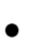 valamint a fegyelmi eljárás megindításáról és a fegyelmi eljárás lehetségeskimeneteléről.A legalább háromtagú fegyelmi bizottságot a nevelőtestület bízza meg, anevelőtestület ezzel kapcsolatos döntését jegyzőkönyvezni kell. A nevelőtestületnem jogosult a bizottság elnökének megválasztására, de arra vonatkozóan javaslatottehet.A fegyelmi tárgyaláson felvett jegyzőkönyvet a fegyelmi határozat tárgyalásátnapirendre tűző nevelőtestületi értekezletet megelőzően legalább két nappal szóbanismertetni kell a fegyelmi jogkört gyakorló nevelőtestülettel. A jegyzőkönyvismertetését követő kérdésekre, javaslatokra és észrevételekre a fegyelmi bizottságtagjai válaszolnak, az észrevételeket és javaslatokat – mérlegelésük után aszükséges mértékben – a határozati javaslatba beépítik.A fegyelmi tárgyaláson a vélt kötelességszegést elkövető tanuló, szülője (szülei), afegyelmi bizottság tagjai, a jegyzőkönyv vezetője, továbbá a bizonyítási céllalmeghívott egyéb személyek lehetnek jelen. A bizonyítás érdekében meghívottszemélyek csak a bizonyítás érdekében szükséges időtartamig tartózkodhatnak atárgyalás céljára szolgáló teremben.A fegyelmi tárgyalásról és a bizonyítási eljárásról írásos jegyzőkönyv készül,amelyet a tárgyalást követő három munkanapon belül el kell készíteni és el kelljuttatni az intézmény igazgatójának, a fegyelmi bizottság tagjainak és a fegyelmieljárásban érintett tanulónak és szülőjének.A fegyelmi tárgyalás jegyzőkönyvét a fegyelmi eljárás dokumentumaihoz kellcsatolni, az iratot az iskola irattárában kell elhelyezni.A fegyelmi tárgyalást követően az elsőfokú határozat meghozatalát célzónevelőtestületi értekezlet időpontját minél korábbi időpontra kell kitűzni,A fegyelmi eljárással kapcsolatos iratok elválaszthatatlanságának biztosítására aziratokat egyetlen irattári számmal kell iktatni, amely után (törtvonal beiktatásával)meg kell jelölni az irat ezen belüli sorszámát.14.5. A fegyelmi eljárást megelőző egyeztető eljárás részletes szabályaiA fegyelmi eljárást a köznevelési törvény 53. §-ában szereplő felhatalmazás alapjánegyeztető eljárás előzheti meg, amelynek célja a kötelességszegéshez elvezető eseményekfeldolgozása, értékelése, ennek alapján a kötelességszegéssel gyanúsított és a sérelmetelszenvedő közötti megállapodás létrehozása a sérelem orvoslása érdekében. Az egyeztetőeljárás célja a kötelességét megszegő tanulók és a sértett tanulók közötti megállapodáslétrehozása a sérelem orvoslása érdekében.Az egyeztető eljárás részletes szabályait az alábbiak szerint határozzuk meg:az intézményvezetője a fegyelmi eljárás indítását megelőzően személyes találkozórévén ad információt a fegyelmi eljárás várható menetéről valamint a fegyelmieljárást megelőző egyeztető eljárás lehetőségérőla fegyelemi eljárást megindító határozatban tájékoztatni kell a tanulót és a szülőt afegyelmi eljárást megelőző egyeztető eljárás lehetőségéről a tájékoztatásban megkell jelölni az egyeztető eljárásban történő megállapodás határidejétaz egyeztető eljárás kezdeményezése az intézményvezető kötelezettségea harmadik kötelezettség szegéskor indított fegyelmi eljárásban az iskola a fegyelmieljárást megelőző egyeztető eljárást nem alkalmazza, ebben az esetben erről atanulót és a szülőt nem kell értesíteni61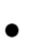 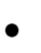 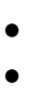 az egyeztető eljárás időpontját- az érdekeltekkel egyeztetve- az intézményigazgatója tűzi ki, az egyeztető eljárás időpontjáról és helyszínéről, az egyeztetőeljárás vezetésével megbízott pedagógus személyéről elektronikus úton és írásbanértesíti az érintett feleketaz egyeztető eljárás lefolytatására az intézmény vezetője olyan helyiséget jelöl ki,ahol biztosíthatóan a zavartalan tárgyalás feltételeiaz intézményvezetője az egyeztető eljárás lebonyolítására írásos megbízásban azintézmény bármely pedagógusát felkérheti, az egyeztető eljárás vezetőjénekkijelöléséhez a sértett és a sérelmet elszenvedett tanuló vagy szülőjének egyetértéseszükségesa feladat ellátását a megbízandó személy csak személyes érintettségre hivatkozvautasíthatja visszaaz egyeztető személy az egyeztető eljárás előtt legalább egy-egy alkalommalköteles a sértett és a sérelmet elszenvedett féllel külön-külön egyeztetést folytatni,amelynek célja az álláspontos tisztázása és a felek álláspontjának közelítéseha az egyeztető eljárás alkalmazásával a sértett és sérelmet elszenvedő fél azzaltanuló osztályközösségében kizárólag tájékoztatási céllal és az ennek megfelelőmélységben lehet információt adni, hogy elkerülhető legyen a két fél közöttinézetkülönbség fokozódásaaz egyeztető eljárás során jegyzőkönyv vezetésétől el lehet tekinteni, ha ajegyzőkönyvezéshez egyik fél sem ragaszkodikasérelem orvoslásáról kötött írásbeli megállapodásban foglaltakatakötelességszegő tanuló osztályközösségében meg lehet vitatni, továbbá az írásbelimegállapodásban meghatározott körben nyilvánosságra lehet hozni.6217. AZ ISKOLA HAGYOMÁNYAI:Az intézmény jelmondata:„A derék kora követelményeinek tesz eleget,a derekabb a jövőnek is lerakja alapját.”(Eötvös Loránd)Az intézmény jelvényének leírása:Nyitott könyv, közepén égő fáklya,a könyv egyik lapján A …..Z felirat,a másik lapon az anyagszerkezet stilizált formája,a könyv alatt 1985.évszám,a körben felirat: Eötvös Loránd Általános Iskola Balatonfüred.Az intézmény zászlója:Világoskék zászló, egyik oldalán az iskola neve,a másik oldalon az iskola jelvénye.Ünnepélyek:tanévnyitó, tanévzáróaz 1956-os forradalom emléknapjaaz 1848/49-es forradalom és szabadságharc emléknapjaMegemlékezések:Aradi Vértanúk NapjaMagyar Kultúra NapjaFöld NapjaNévadó NapEgyebek a tanévi aktualitástól függőekNemzeti Összetartozás NapjaEgyéb rendezvények:EgészségnapSOM virág emlékrajz versenyMikulás rajzversenyMikulás estek, osztálytalálkozókKarácsonyi rendezvényJókai hét és farsangi karneválDÖK rendezvényei63Anyák napi összejövetelekEötvös hét és Eötvös estBallagásVersenyek, vetélkedők:Művészeti és szaktárgyi versenyekDÖK rendezvényeiSzülői értekezletek:Tanévnyitó, I. félévet záró, év végiPályaválasztási tájékoztatóIskola bemutató (beiratkozási időszakban)Szülők közössége által kezdeményezettVárosi szervezésű hagyományos rendezvények, az intézmény részvételévelAradi Vértanúk NapjaKarácsonyi hangversenyPedagógus NapGyermeknapKodály hangversenyEgyéb tanévi aktualitásokból fakadó fenntartói elvárásokEgyéb rendezvények Pécselyen:Anyák napi összejövetelekMárton napAdventi projekthétFenyőfadíszítés és vásár PécselyenMegemlékezés március 15-ről Dörgicsén18. A SzMSz. nyilvánossá tétele:Az SzMSz –t a diákok és szülők felé nyilvánossá tesszük.Az iskola könyvtárában, és az iskola honlapján elektronikus úton is megtekinthető.A diákok számára osztályfőnöki órán történik a megfelelő részek ismertetése.Nyomtatott formában, a tanári szobában, az igazgatói irodában is elhelyezésre kerül.6419. AZ EÖTVÖS LORÁND ÁLTALÁNOS ISKOLA KÖNYVTÁRÁNAKSZERVEZETI ÉS MŰKÖDÉSI SZABÁLYZATAI. A könyvtárra vonatkozó adatok123456. A könyvtár elnevezése: Balatonfüredi Eötvös Loránd Általános Iskola Könyvtára. A könyvtár pontos címe: 8230 Balatonfüred, Noszlopy G. u. 2.. Létesítésének ideje: 1985.. A könyvtár elhelyezése: önálló elhelyezés az iskola épületében. Alapterülete: 55 m2. A könyvtár bélyegzője:II. A könyvtár fenntartása és szakmai irányítása1. Az iskolai könyvtár az Eötvös Loránd Általános Iskola szervezetébenműködik. Fenntartásáról és fejlesztéséről az iskolát fenntartó gondoskodik. Aszakszerű könyvtári szolgáltatások kialakításáért az iskola és a fenntartóközösen vállal felelősséget.23. Az iskolai könyvtár működését az iskola igazgatója irányítja és ellenőrzi anevelőtestület ésadiákközösségek véleményének és javaslatainakmeghallgatásával.. A nyitva tartás idejét a könyvtár éves munkaterve és az órarend rögzíti.III. A könyvtár feladataiAz iskolai könyvtár gyűjteményét szakszerűen fejleszti és feltárja. A gyűjteményreépülő szolgáltatásaival – felhasználva a könyvtári rendszer nyújtotta lehetőségeket –az iskolai oktató-nevelő munka szellemi bázisa.Költségvetési keretén belül biztosítja az iskola nevelői és tanulói részére a neveléshez,oktatáshoz szükséges ismerethordozókat, információkat (könyvek, folyóiratok,audiovizuális és egyéb információhordozók).A nevelőtestület aktív közreműködésével szervezi a tanulók könyvtárhasználóvá nevelését,a kívánatos olvasási szokások és önálló ismeretszerző képességek kialakítását.1-. Az iskolai könyvtár alapfeladatai:gyűjteményének folyamatos fejlesztése, feltárása, gondozása és rendelkezésrebocsátása----tájékoztatás nyújtása a dokumentumokról és szolgáltatásokróltanórai foglalkozások tartásaaz egyéni és csoportos helyben használat biztosításakönyvtári dokumentumok kölcsönzése (beleértve a tartós tankönyvek és segédkönyvekkölcsönzését is)652. Az iskolai könyvtár kiegészítő feladatai:----tanórán kívüli foglalkozások tartásadokumentumok másolása, új ismerethordozók előállításaszámítógépes informatikai szolgáltatások biztosításatájékoztatás az iskolai könyvtárak, a pedagógiai-szakmai szolgáltatásokat ellátóintézményekben működő könyvtárak, a nyilvános könyvtárak dokumentumairól,szolgáltatásairól---más könyvtárak által nyújtott szolgáltatások elérésének biztosításarészvétel a könyvtárak közötti dokumentum-és információcserébenközreműködés az iskolai tankönyvellátás megszervezésében, lebonyolításában.IV. Az iskolai könyvtár gyűjtőköre, állománya, gazdálkodása1. Az iskolai könyvtár gyűjtőköre:Az iskola könyvtár gyűjtőköri szabályzatát külön dokumentum tartalmazza.2. Az iskolai könyvtár állományának alakítása, gazdálkodása:Az iskolai könyvtár az általános iskola követelményeinek megfelelően folyamatosan,tervszerűen és arányosan fejleszti állományát.Az állomány vétel, ajándék és csere útján a gyűjtőköri elveknek megfelelőengyarapodik.Az iskolai könyvtár feladatainak ellátásához szükséges anyagi feltételeket az iskola aköltségvetésben előre megtervezetten, folyamatosan biztosítja. Az iskola gazdaságivezetője gondoskodik a napi működéshez szükséges eszközökről és a szociálisfeltételekről.Az iskolai könyvtár működéséhez szükséges dokumentumok, információhordozókbeszerzése- az iskolai költségvetésben biztosított összegekből- a könyvtáros tanárfeladata. Hozzájárulása nélkül a gyűjteménybe dokumentum nem vásárolható.A könyvtáros tanár az állományalakítás során figyelembe veszi az igazgató, a nevelőiközösségek, a diákközösségek javaslatait és az iskola könyvtári környezeténekállományi adottságait.3. A könyvtári állomány elhelyezése, tagolása, letétek:A könyvtárhelyiségben elhelyezett dokumentumok:66-könyvállomány:-kézi-és segédkönyvtár-kölcsönözhető állományraktári rendje: szabadpolcon témakörök, írók szerint; kézikönyvtár kiemelten elkülönítve- brosúrák:raktári rendje: tantárgyanként, évfolyamonként- periodikák:raktári rendje: friss számok a tanáriban folyóirattartón, a régebbiek kötegelve akönyvtárban-audiovizuális dokumentumok: szaktantermi elhelyezésa.) Letéti állományok:A könyvtárból kihelyezett letétek-szaktantermi elhelyezés4. Az állomány nyilvántartása:A dokumentumok állományba vételéről szóló 3/1975. (VI.17.) KM-PM.sz. együttesrendeletet és a hozzá kiadott irányelveket (Művelődési Közlöny, 1978.9.sz.) ld. Az 5.sz.mellékletben.A könyvtárba érkező – gyűjtőkörbe tartozó – tartós megőrzésre szánt dokumentumokat hatnapon belül állományba kell venni.A könyvekről az egyedi (címleltár) és az összesített (csoportos leltár) állomány-nyilvántartást szakszerűen és naprakészen kell vezetni. A periodikákról ideiglenes (cardex)nyilvántartás készül.A brosúrákról összesített nyilvántartás készül…/B sorszám jelöléssel. Fogyóanyagkéntkezeljük, és értékhatár korlátozás nélkül (figyelembe véve a könyvárak emelkedését). Itttartjuk nyilván a tanári segédleteket, tanári kézikönyveket, tankönyveket, a tartóstankönyveket, a tartalmilag gyorsan avuló, és/vagy a mindennapi használattól fizikailag iskönnyen rongálódó kiadványokat. A felsorolás irányadó, a hasonló jellegű kiadványoknál akönyvtár dönti el, brosúraként kezeli-e a dokumentumot. Nem tartoznak ebbe a típusbaazok a pedagógiai kiadványok (ártól függetlenül), amelyek tartalma „időtálló”.A brosúrákállományba vételekor a számlákon jelöljük meg azokat a dokumentumokat, melyeketbrosúra-nyilvántartásba vettünk. Ezek darabszámának és árának csökkentett összegévelkell, hogy egyezzen nyilvántartásunk. A csoportos leltárkönyvbe a brosúrákat nemvezetjük be.675. A könyvtári állomány ellenőrzése, védelme:Az iskolai könyvtár állományából folyamatosan, évente legalább egy alkalommal ki kellvonni az elavult tartalmú, a fölöslegessé vált és a természetes elhasználódás következtébenalkalmatlanná vált dokumentumokat. Hasonló rendszerességgel törölni kell az olvasók általelveszített és térített dokumentumokat is.Az olvasó által elveszített, megrongált dokumentumokat az alábbi módokon pótolhatja:a dokumentumok azonos kiadásának beszerzésével,a dokumentum forgalmi értékének megtérítésével,a dokumentum másolási értékének megtérítésével,a könyvtár gyűjtőkörébe tartozó (hasonló tartalmú és értékű) dokumentumbeszerzésével.A pótlás módját a könyvtár határozza meg.A brosúrák nem leltárkötelesek, a hiányzó brosúrákat azonban törölni kell. A töröltbrosúrákról nem kell selejtezési jegyzőkönyvet készíteni (fogyóanyagok) : a nyilvántartásmegjegyzés rovatában kell jelölni a törölt dokumentum(ok) leltári számát és a törlés okát(elveszett, elavult, megrongálódott). A könyvtáros tanár nem felelős anyagilag ezekért adokumentumokért.Az iskolai könyvtár állományának ellenőrzését a 3/1975. (VI.17.)KM/PM. Sz. együttesrendelet és a hozzá kiadott irányelvek (Művelődési Közlöny, 1978.9.sz.) ld. 5.sz. mellékletszerint kell elvégezni.V. Az iskolai könyvtár szolgáltatásai, a könyvtárhasználat szabályai:1. Az iskolai könyvtár szolgáltatásaival a könyvtár használóinak rendelkezésére áll.A könyvtár használóinak köre:az iskola tanulói,az iskola nevelőtestülete és nem pedagógus dolgozói.Az iskolával jogviszonyban nem álló személyek, intézmények csak könyvtárközikölcsönzés útján vehetik igénybe az iskolai könyvtárat, illetve kivételes esetben azigazgató írásos engedélyével.68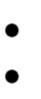 Az iskolai könyvtár elsődleges feladata, hogy gyűjteményével és szolgáltatásaival aziskolában folyó oktató-nevelő munkát segítse. Ennek megfelelően a könyvtárhasználókszámára lehetővé teszi teljes állománya egyéni és csoportos helyben használatát, valaminta (csak helyben használható dokumentumok kivételével) kölcsönzését.Tájékoztató szolgálat keretében eligazítást ad a könyvtár és dokumentumai használatáhozszükséges ismeretekről, bibliográfiai és ténybeli adatszolgáltatást nyújt. Segíti az iskolaimunkához,akülönböző versenyekhez szükséges irodalomkutatást, esetenkénttémafigyelést, önálló irodalomkutatást is végez.Közreműködik a könyvtárbemutató, könyvtárismertető és a könyvtárhasználatra épülőtanítási órák, tanórán kívüli foglalkozások rendszerének kialakításában, előkészítésében,megtartásában.A tanulói aktivitásra építve öntevékeny könyvtári közösségeket szervez és működtet.Könyvtárközi kölcsönzés keretébenasaját, gyűjteményben nem találhatódokumentumokat- a felmerülő költségek térítése esetén- más könyvtáraktól átkéri, illetve ahozzá érkező hasonló kéréseket kielégíti.Maradéktalanul ellátja a szolgáltatásokkal összefüggő nyilvántartási feladatokat.Gondoskodik az állomány védelméről, szakmai rendjéről.Az iskolai könyvtár szolgáltatásai:a könyvtári állomány egyéni és csoportos helyben használata,kölcsönzés,könyvtári órák, csoportos foglalkozások,a tanulók felkészítése az országos könyv-és könyvtárhasználati versenyre,tájékoztatás, irodalomjegyzék összeállításaA nyitva tartás idejét a könyvtár éves munkatervében és az órarendben rögzíteni kell.Nyitvatartási időben lehetőség van az állomány egyéni és csoportos használatára, a könyv-és könyvtárhasználati órák, a könyvtárhasználatra épülő szakórák és egyéb csoportosfoglalkozások megtartására, melyek tervezésében, szervezésében, megvalósításában akönyvtáros tanár a szaktanárokkal együtt vesz részt.A könyvtáros tanár segíti a nevelőket és a tanulókat az iskolai munkához szükségesirodalomkutatásban, esetenként irodalomjegyzéket készít, ill. segíti, irányítja a könyv-éskönyvtárhasználati versenyen résztvevő tanulók felkészítését.A könyvtárban nyilvántartás készül a kölcsönzésekről. A kölcsönzésben lévő könyveket azolvasó előjegyeztetheti. A saját gyűjtemény kereteit meghaladó igényeket az olvasókérésére a könyvtár könyvtárközi kölcsönzéssel elégíti ki. A felmerülő költségek az olvasótterhelik.Az iskolai könyvtár letéti állományt helyezhet el a szaktantermekben, a napközi otthonban.A letéti állomány nem kölcsönözhető.Ha az olvasó a könyvtári dokumentumot elveszti, vagy megrongálja, ugyanannak a műnekegy másik, kifogástalan példányát kell beszolgáltatnia. Ha ez nem lehetséges, akkor az69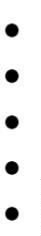 olvasó a könyv mindenkori beszerzésének költségeit köteles megtéríteni, mely az eredeti ártöbbszöröse is lehet. Végső esetben a könyvtár az elveszett / megrongált dokumentummalegyenértékű (gyűjtőkörbe tartozó) dokumentumot is elfogadhat.Az iskola gazdasági vezetőjének feladata, hogy a tanulói, ill. dolgozói jogviszonymegszűnése előtt ellenőrizze az érintett személyek könyvtári tartozásait és azok rendezését.E feladatra megbízást az iskola igazgatója ad.2. Az olvasó köteles betartani a könyvtár használatának szabályait. Köteles rendeznitartozását az iskolával történő jogviszony megszűnése előtt. Ennek betartatása(igazgatói utasítás alapján) az iskola gazdasági vezetőjének feladata, akinek ellenőriznikell minden tartozást.Az iskolai könyvtár használatának szabályzata:Az iskolai könyvtárnak az iskola minden tanulója és dolgozója tagja lehet.A beiratkozás díjtalan, a könyvtári tagság megújítása tanévenként szükséges.A könyvtárat nyitvatartási időben a beiratkozott olvasók használhatják.A beiratkozáskor az olvasó kötelezettséget vállal a könyvtári szabályok betartására.A könyvtárból könyvet vagy egyéb dokumentumot csak a könyvtáros tudtával szabadkivinni.Az iskolai könyvtár könyveiből egy-egy alkalommal maximum 5 db (kötet)kölcsönözhető 4 hétre. Nevelők esetében, ill. tanulók esetében kivételes esetben (pl.versenyre való felkészülés) ettől el lehet térni. A kölcsönzési határidő egy alkalommalmeghosszabbítható. A tankönyvek tanév végéig kölcsönözhetők. Egyéb könyvekvisszaszolgáltatását a tanév utolsó hetéig meg kell tenni.Az iskolai könyvtár dokumentumai közül az alábbiak csak helyben használhatók:kézikönyvtári könyvek, periodikumok, nem nyomtatott dokumentumok.A csak helyben használható dokumentumokat a nevelők egy-egy tanítási órárakikölcsönözhetik.Az olvasóknak a könyvtár dokumentumait gondosan kell kezelniük. Az elveszítettvagy megrongált dokumentumok pótlása az olvasót (használót) terheli.Az olvasó az iskolával való tanulói, ill. dolgozói jogviszony megszűnése előttkönyvtári tartozását köteles rendezni.70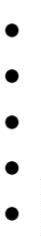 21. ZÁRÓ RENDELKEZÉSEKJelen szervezeti és működési szabályzat módosítása csak a nevelőtestület elfogadásával, aziskolaszék és a diákönkormányzat egyetértésével és a fenntartó jóváhagyásával lehetséges.A szervezeti és működési szabályzat módosítását kezdeményezheti:a fenntartóa nevelőtestületaz iskola igazgatójaaz iskolaszéka szülői munkaközösség iskolai vezetőségea diákönkormányzat iskolai vezetőségeAz intézmény eredményes és hatékony működéséhez szükséges további rendelkezéseketönálló szabályzatok, igazgatói utasítások tartalmazzák. Ezen szabályzatok, utasításokelőírásait az iskola igazgatója a szervezeti és működési szabályzat változtatása nélkül ismódosíthatja.71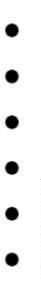 TartalomA SZERVEZETI ÉS MŰKÖDÉSI SZABÁLYZAT ÁLTALÁNOSRENDELKEZÉSEI, A SZERVEZETI ÉS MŰKÖDÉSI SZABÁLYZAT HATÁLYA ...... 1AZ ISKOLA MŰKÖDÉSI RENDJE (2012. CXC.TV a Köznevelésről, a 20/2012(VIII 31.) EMMI rendelet)..................................................................................................... 21.2.222222.1. A gyermek fogadásának rendje .................................................................................. 2.2. A vezetők nevelési – oktatási intézményben való tartózkodási rendje ...................... 2.3.A vezetők helyettesítésének rendje.............................................................................. 3.4.A pedagógusok munkarendje ...................................................................................... 3.4.1. A pedagógus munkaidejének kitöltése .................................................................... 3.4.1.1. Kötelező órában ellátandó feladatok: ................................................................... 33.A PEDAGÓGIAI (NEVELŐ ÉS OKTATÓ) MUNKA BELSŐ ELLENŐRZÉSÉNEKRENDJE .............................................................................................................................. 37. A BELÉPÉS ÉS BENTTARTOZKÓDÁS RENDJE AZ INTÉZMÉNNYEL ............... 39JOGVISZONYBAN NEM ÁLLÓK RÉSZÉRE ................................................................. 39456. AZ ISKOLA SZERVEZETI RENDSZERE, IRÁNYÍTÁSA......................................... 40. AZ INTÉZMÉNY KÖZÖSSÉGEI, EZEK KAPCSOLATAI EGYMÁSSAL ÉS AZINTÉZMÉNY VEZETÉSÉVEL ......................................................................................... 4378. KÜLSŐ KAPCSOLATOK RENDSZERE, FORMÁJA................................................. 50. AZ INTÉZMÉNY DOLGOZÓINAK FELADATAI A TANULÓI- ÉSGYERMEKBALESETEK MEGELŐZÉSÉBEN, ILLETVE BALESET ESETÉN(INTÉZMÉNYI VÉDŐ, ÓVÓ ELŐÍRÁSOK) ................................................................... 51911111.RENDKÍVÜLI ESEMÉNY ESETÉN SZÜKSÉGES TEENDŐK .................................. 530.A TANÓRÁN KÍVÜLI FOGLALKOZÁSOK:............................................................. 551. A TANULÓK KÖZÖSSÉGEI ...................................................................................... 572.A MINDENNAPOS TESTNEVELÉS........................................................................... 583. MULASZTÁS, IGAZOLÁS ......................................................................................... 594. TANULÓK JUTALMAZÁSA ÉS ELMARASZTALÁSÁNAK FORMÁI ÉSALAPELVEI ....................................................................................................................... 591117. AZ ISKOLA HAGYOMÁNYAI: ................................................................................. 638. A SzMSz. nyilvánossá tétele:........................................................................................ 649. AZ EÖTVÖS LORÁND ÁLTALÁNOS ISKOLA KÖNYVTÁRÁNAK SZERVEZETIÉS MŰKÖDÉSI SZABÁLYZATA .................................................................................... 6521. ZÁRÓ RENDELKEZÉSEK.......................................................................................... 7172